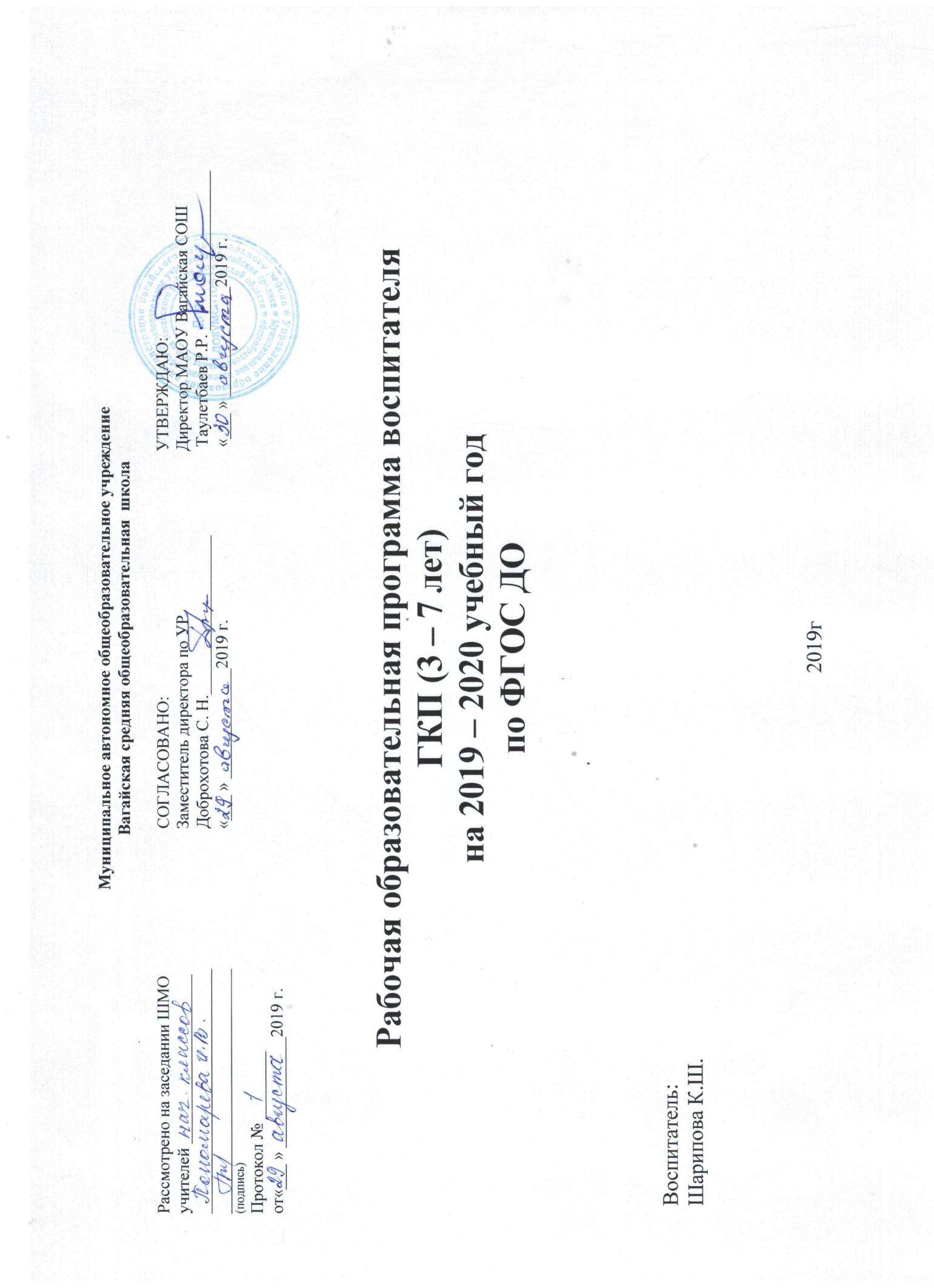 СОДЕРЖАНИЕ:ПОЯСНИТЕЛЬНАЯ ЗАПИСКА Рабочая образовательная программа разработана для построения системы педагогической деятельности группы кратковременного пребывания (далее ГКП), обеспечения гарантии качества содержания, создания условий для практического освоения задач образовательных областей, обеспечения индивидуального развития и раскрытия творческого потенциала каждого ребенка. Рабочая программа рассчитана на 2019 - 2020 учебный год. Рабочая образовательная программа воспитателя Касьяновской  ГКП при МАОУ Вагайская СОШ разработана в соответствии с: Уставом МАОУ Вагайская СОШ; Нормативными документами ГКП; Основной образовательной программы ДО;Рабочая образовательная программа воспитателя обеспечивает развитие детей в возрасте от 3-7 лет с учётом их возрастных и индивидуальных особенностей по основным образовательным областям: физическому развитию, социально – коммуникативному, познавательному и художественно – эстетическому, речевому, единство воспитательных, развивающих и обучающих целей и задач процесса образования. ПРИНЦИПЫ И ПОДХОДЫ К ФОРМИРОВАНИЮ РАБОЧЕЙ ОБРАЗОВАТЕЛЬНОЙ ПРОГРАММЫ:Организация педагогического процесса в разновозрастной группе имеет свои особенности и сложности, требует от педагога знания программных требований всех возрастных групп, умения сопоставлять их с возрастными и индивидуальными особенностями детей, способности правильно распределять внимание, понимать и видеть каждого ребёнка и всю группу в целом, обеспечивать развитие детей в соответствии с их возможностями. Педагог должен так спланировать и организовать учебно-воспитательный процесс в разновозрастной группе, чтобы привлечь каждого воспитанника к активному участию в образовательном процессе, независимо от возраста, пола и индивидуальных особенностей. Содержание рабочей образовательной программы воспитателя разновозрастной группы соответствует основным положениям возрастной психологии и дошкольной педагогики и выстроено по принципу развивающего образования, целью которого является всестороннее развитие ребенка и обеспечивает единство воспитательных и обучающих целей и задач. Рабочая образовательная программа воспитателя ГКП сформирована в соответствии с принципами и подходами, определёнными ФГОС ДО. Организация образовательной деятельности (ООД) с детьми, в основе которой доминирует игровая деятельность, в зависимости от программного содержания, проводятся подгруппами и индивидуально – это обязательное условие организации жизни в разновозрастной группе. Взаимоотношения взрослого и ребенка развиваются в направлении предоставления дошкольнику большей самостоятельности («Я – сам!») и обогащения его деятельности новым содержанием. Выполнение программных задач происходит путем использования комплексно – тематического планирования, в форме совместной деятельности педагога и детей, и взаимодействия с семьями воспитанников которая планируется и организуется педагогом с целью решения определенных задач развития и воспитания с учётом возрастных особенностей и интересов детей, предпочтение отдаётся игровому построению всего образа жизни детей. ЦЕЛЬЮ РАБОЧЕЙ ПРОГРАММЫ ВОСПИТАТЕЛЯ ГКП ЯВЛЯЕТСЯ:Создание положительного настроения у детей дошкольного возраста, поддержание стремления к самостоятельности, не погасив его критикой неумелых действий ребёнка, не подорвав его веру в собственные силы, не высказывая, нетерпение по поводу его медленных, неумелых действий, построение работы таким образом, чтобы игры была содержанием детской жизни. Данная цель реализуется через качественное выполнение задач Основной образовательной программы дошкольного образования ГКП общеразвивающей направленности, с учётом приоритетных направлений данной группы: способствовать благоприятной адаптации в ГКП, установлению положительных отношений с воспитателем и детьми в группе; обеспечивать физическое развитие детей, своевременное овладение ОВД и элементарными культурно – гигиеническими навыками; способствовать развитию познавательной активности – представления о людях, предметах, явления и пр.; способствовать развитию самостоятельности, овладению разнообразными способами действий, приобретение навыков самообслуживания, игровой деятельности и общения; воспитывать доброжелательное отношение детей к окружающему; развивать творческое проявление, переживание успеха и радости от реализации своих замыслов; развивать взаимоотношения детей, умение действовать согласовано; формировать представления о здоровом образе жизни через привитие культурно - гигиенических навыков, обучение уходу за своим телом, формирование элементарных представлений о строении собственного тела, назначении органов, выработку осознанного отношения к своему здоровью; воспитывать у детей любовь к матери, Родине, родному дому, своим близким, родной природе, родному селу.Списочный состав детей на 01.09.2019 г.Режим дня  ВОЗРАСТНЫЕ ОСОБЕННОСТИ ДЕТЕЙ 3-7 ЛЕТ.В возрасте 3 – 4 лет ребенок постепенно выходит за пределы семейного круга. Его общение становится внеситуативным. Взрослый начинает выступать для ребенка не только как член семьи, но и как носитель определенной общественной функции. Желание ребёнка выполнять такую же функцию приводит к противоречию с его реальными возможностями. Ребенок стремится к самостоятельности и в то же время не может справиться с задачей без помощи взрослого. Разрешением этого противоречия становится развитие игровой деятельности как ведущей в дошкольном возрасте. По отношению к окружающим у ребенка формируется собственная внутренняя позиция, которая характеризуется осознанием своего поведения и интересом к миру взрослых. Активность и неутомимость малышей в этом возрасте проявляются в постоянной готовности к деятельности. Ребенок уже умеет гордиться успехами своих действий, критически оценить результаты своего труда. Формируется способность к целеполаганию: он может более четко представить результат, сравнить с образцом, выделить отличия. На основе наглядно-действенного подхода к 4-м годам начинает формироваться наглядно-образное мышление. Другими словами, происходит постепенный отрыв действий ребенка от конкретного предмета, перенос ситуации в «как будто». Как и в раннем возрасте, в 3-4 года преобладает воссоздающее воображение, т. е. ребенок способен воссоздать образы, почерпнутые из сказок и рассказов взрослого. Большое значение в развитии воображения играют опыт и знания ребенка, его кругозор. Память дошкольника 3-4 лет непроизвольная, характеризуется образностью. Преобладает узнавание, а не запоминание. Хорошо запоминается только то, что было непосредственно связано с его деятельностью, было интересно и эмоционально окрашено. Тем не менее то, что запомнилось, сохраняется надолго. Ребенок не способен длительное время удерживать свое внимание на каком-то одном предмете, он быстро переключается с одной деятельности на другую. В эмоциональном плане сохраняются те же тенденции, что и на предыдущем этапе. Характерны резкие перепады настроения. Эмоциональное состояние продолжает зависеть от физического комфорта. На настроение начинают влиять взаимоотношения со сверстниками и взрослыми. В 3-4 года дети начинают усваивать правила взаимоотношений в группе сверстников, а затем косвенно контролироваться взрослыми. Начинает развиваться самооценка, при этом дети в значительной мере ориентируются на оценку воспитателя. Продолжает развиваться их половая идентификация, что проявляется в характере выбираемых игрушек и сюжетов. К четырем годам рост ребенка достигает 100-102 см. Вес детей в среднем 16-17 кг (между тремя и четырьмя годами прибавка в весе составляет 2 кг). Ребенок трех-четырех лет уверенно ходит, координирует движения рук и ног при ходьбе, воспроизводит разнообразные другие движения. Он умеет правильно держать карандаш, проводит горизонтальные и вертикальные линии, осваивает изобразительные умения. Ребенок владеет разнообразными действиями с предметами, хорошо ориентируется в различении таких форм, как круг, квадрат, треугольник, объединяет предметы по признаку формы, сравнивает их по размеру (по длине, ширине, высоте). Он активно стремится к самостоятельности, уверенно осваивает приемы самообслуживания и гигиены. С удовольствием самостоятельно повторяет освоенные действия, гордится своими успехами. На четвертом году жизни игра становится ведущим видом деятельности дошкольников. Основным содержанием игры являются действия с игрушками и предметами-заместителями. Сюжеты игр просты и не развернуты. Младшие дошкольники скорее играют рядом, чем активно вступают во взаимодействие. Конфликты между детьми возникают преимущественно по поводу игрушек. Положение ребенка в группе сверстников во многом определяется мнением воспитателя. В играх ребенок самостоятельно передает несложный сюжет, пользуется предметами-заместителями, охотно играет вместе со взрослым и детьми, у него есть любимые игры и игрушки. Он умеет заводить ключиком механическую игрушку, составлять игрушки и картинки из нескольких частей, изображать в игре зверей и птиц. Происходят большие изменения в развитии речи: значительно увеличивается запас слов, совершенствуется грамматический строй речи, появляются элементарные высказывания об окружающем. Ребенка отличает высокая речевая активность; его словарь содержит все части речи. Он знает наизусть несколько стихов, потешек, песенок и с удовольствием их повторяет. Ребенок живо интересуется окружающим, запас его представлений об окружающем непрерывно пополняется. Он внимательно присматривается к действиям и поведению старших и подражает им. Ему свойственны высокая эмоциональность, готовность самостоятельно воспроизводить действия и поступки, одобряемые взрослыми. Он жизнерадостен и активен, его глаза с неиссякаемым любопытством вглядываются в мир, а сердце и ум открыты для добрых дел и поступков. Начинает активно проявляться потребность в познавательном общении со взрослыми, о чём свидетельствуют многочисленные вопросы, которые задают дети. Изобразительная деятельность ребенка зависит от его представлений о предмете. Эти представления только начинают формироваться, графические образы бедны. Большое значение для развития мелкой моторики младших до школьников имеет лепка. В этом возрасте дети способны овладеть простейшими видами аппликации. Конструктивная деятельность ограничена возведением несложных построек по образцу и по замыслу. Младшие дошкольники активно осваивают сенсорные эталоны формы, цвета, величины. К концу младшего дошкольного возраста дети могут воспринимать до 5 и более форм предметов и до 7 и более цветов, ориентироваться в пространстве группы детского сада. Развиваются память и внимание. К концу младшего дошкольного возраста дети могут запомнить значительные отрывки из любимых произведений. Продолжает развиваться наглядно-действенное мышление. Дошкольники способны устанавливать некоторые простые связи между событиями, предметами или явлениями. Возрастает целенаправленность действий. Дети 4–5 лет социальные нормы и правила поведения всё ещё не осознают, однако у них уже начинают складываться обобщённые представления о том, как надо (не надо) себя вести. Поэтому дети обращаются к сверстнику, когда он не придерживается норм и правил, со словами «так не поступают», «так нельзя» и т. п. Как правило, к 5 годам дети без напоминания взрослого здороваются и прощаются, говорят «спасибо» и «пожалуйста», не перебивают взрослого, вежливо обращаются к нему. Кроме того, они могут по собственной инициативе убирать игрушки, выполнять простые трудовые обязанности, доводить дело до конца. Тем не менее следование таким правилам часто бывает неустойчивым — дети легко отвлекаются на то, что им более интересно, а бывает, что ребёнок хорошо себя ведёт только в присутствии наиболее значимых для него людей. В этом возрасте у детей появляются представления о том, как положено себя вести девочкам, и как — мальчикам. Дети хорошо выделяют несоответствие нормам и правилам не только в поведении другого, но и в своём собственном и эмоционально его переживают, что повышает их возможности регулировать поведение. Таким образом, поведение ребёнка 4—5 лет не столь импульсивно и непосредственно, как в 3—4 года, хотя в некоторых ситуациях ему всё ещё требуется напоминание взрослого или сверстников о необходимости придерживаться тех или иных норм и правил. Для этого возраста характерно появление групповых традиций: кто где сидит, последовательность игр, как поздравляют друг друга с днём рождения, элементы группового жаргона и т. п. 	В этом возрасте детьми хорошо освоен алгоритм процессов умывания, одевания, купания, приёма пищи, уборки помещения. Дошкольники знают и используют по назначению атрибуты, сопровождающие эти процессы: мыло, полотенце, носовой платок, салфетку, столовые приборы. Уровень освоения культурно-гигиенических навыков таков, что дети свободно переносят их в сюжетно-ролевую игру. Появляется сосредоточенность на своём самочувствии, ребёнка начинает волновать тема собственного здоровья. К 4—5 годам ребёнок способен элементарно охарактеризовать своё самочувствие, привлечь внимание взрослого в случае недомогания. Дети 4—5 лет имеют дифференцированное представление о собственной гендерной принадлежности, аргументируют её по ряду признаков («Я мальчик, я ношу брючки, а не платьица, у меня короткая причёска») ; проявляют стремление к взрослению в соответствии с адекватной гендерной ролью: мальчик — сын, внук, брат, отец, мужчина; девочка — дочь, внучка, сестра, мать, женщина. Они овладевают отдельными способами действий, доминирующих в поведении взрослых людей соответствующего гендера. Так, мальчики стараются выполнять задания, требующие проявления силовых качеств, а девочки реализуют себя в играх «Дочки-матери», «Модель», «Балерина» и больше тяготеют к «красивым» действиям. К 5 годам дети имеют представления об особенностях наиболее распространённых мужских и женских профессий, о видах отдыха, специфике поведения в общении с другими людьми, об отдельных женских и мужских качествах, умеют распознавать и оценивать адекватно гендерной принадлежности эмоциональные состояния и поступки взрослых людей разного пола. К 4 годам основные трудности в поведении и общении ребёнка с окружающими, которые были связаны с кризисом 3 лет (упрямство, строптивость, конфликтность и др.), постепенно уходят в прошлое, и любознательный малыш активно осваивает окружающий его мир предметов и вещей, мир человеческих отношений. Лучше всего это удается детям в игре. Дети 4—5 лет продолжают проигрывать действия с предметами, но теперь внешняя последовательность этих действий уже соответствует реальной действительности: ребёнок сначала режет хлеб и только потом ставит его на стол перед куклами (в раннем и в самом начале дошкольного возраста последовательность действий не имела для игры такого значения).В игре дети называют свои роли, понимают условность принятых ролей. Происходит разделение игровых и реальных взаимоотношений. В процессе игры роли могут меняться. В 4—5 лет сверстники становятся для ребёнка более привлекательными и предпочитаемыми партнёрами по игре, чем взрослый. В общую игру вовлекается от двух до пяти детей, а продолжительность совместных игр составляет в среднем 15—20 мин., в отдельных случаях может достигать и 40—50 мин. Дети этого возраста становятся более избирательными во взаимоотношениях и общении: у них есть постоянные партнёры по играм (хотя в течение года они могут и поменяться несколько раз, всё более ярко проявляется предпочтение к играм с детьми одного пола. Правда, ребёнок ещё не относится к другому ребёнку как к равному партнеру по игре. Постепенно усложняются реплики персонажей, дети ориентируются на ролевые высказывания друг друга, часто в таком общении происходит дальнейшее развитие сюжета. При разрешении конфликтов в игре дети всё чаще стараются договориться с партнёром, объяснить свои желания, а не настоять на своём. Развивается моторика дошкольников. Так, в 4—5 лет дети умеют перешагивать через рейки гимнастической лестницы, горизонтально расположенной на опорах на высоте 20 см от пола, руки                                                                                                                                                                                                                                                                                                                                                                                                                                                                                                                                                                                                                                                                                                                  на поясе; подбрасывают мяч вверх и ловят его двумя руками (не менее трёх- четырёх раз под-ряд в удобном для ребёнка темпе); нанизывают бусины средней величины (или пуговицы) на толстую леску (или тонкий шнурок с жёстким наконечником). Ребёнок способен активно и осознанно усваивать разучиваемые движения, их элементы, что позволяет ему расширять и обогащать репертуар уже освоенных основных движений более сложными. В возрасте от 4 до 5 лет способами их использования и совершенствование обследования предметов. К 5 годам дети, как правило, уже хорошо владеют представлениями об основных цветах, геометрических формах и отношениях величин. Ребёнок уже может произвольно наблюдать, рассматривать и искать предметы в окружающем его пространстве. При обследовании несложных предметов он способен придерживаться определённой последовательности: выделять основные части, определять их цвет, форму и величину, а затем — дополнительные части. Восприятие в этом возрасте постепенно становится осмысленным, целенаправленным и анализирующим. В среднем дошкольном возрасте связь мышления и действий сохраняется, но уже не является такой непосредственной, как раньше. Во многих случаях не требуется практического манипулирования с объектом, но во всех случаях ребёнку необходимо отчётливо воспринимать и наглядно представлять этот объект. Мышление детей 4—5 лет протекает в форме наглядных образов, следуя за восприятием. Например, дети могут понять, что такое план комнаты. Если ребёнку предложить план части групповой комнаты, то он поймёт, что на нём изображено. При этом возможна незначительная помощь взрослого, например, объяснение того, как обозначают окна и двери на плане. С помощью схематического изображения групповой комнаты дети могут найти спрятанную игрушку (по отметке на плане). К 5 годам внимание становится всё более устойчивым, в отличие от возраста 3 лет (если ребёнок пошёл за мячом, то уже не будет отвлекаться на другие интересные предметы). Важным показателем развития внимания является то, что к 5 годам в деятельности ребёнка появляется действие по правилу — первый необходимый элемент произвольного внимания.Именно в этом возрасте дети начинают активно играть в игры с правилами: настольные (лото, детское домино) и подвижные (прятки, салочки). В дошкольном возрасте интенсивно развивается память ребёнка. В 5 лет он может запомнить уже 5—6 предметов (из 10—15, изображённых на предъявляемых ему картинках). В этом возрасте происходит развитие инициативности и самостоятельности ребенка в общении со взрослыми и сверстниками. Дети продолжают сотрудничать со взрослыми в практических делах (совместные игры, поручения, наряду с этим активно стремятся к интеллектуальному общению, что проявляется в многочисленных вопросах (почему? зачем? для чего, стремлении получить от взрослого новую информацию познавательного характера. Возможность устанавливать причинно-следственные связи отражается в детских ответах в форме сложноподчиненных предложений. У детей наблюдается потребность в уважении взрослых, их похвале, поэтому на замечания взрослых ребёнок пятого года жизни реагирует повышенной обидчивостью. Общение со сверстниками по-прежнему тесно переплетено с другими видами детской деятельности (игрой, трудом, продуктивной деятельностью, однако уже отмечаются и ситуации чистого общения). Для поддержания сотрудничества, установления отношений в словаре детей появляются слова и выражения, отражающие нравственные представления: слова участия, сочувствия, сострадания. Стремясь привлечь внимание сверстника и удержать его в процессе речевого общения, ребёнок учится использовать средства интонационной речевой выразительности: регулировать силу голоса, интонацию, ритм, темп речи в зависимости от ситуации общения. В процессе общения со взрослыми дети используют правила речевого этикета: слова приветствия, прощания, благодарности, вежливой просьбы, утешения, сопереживания и сочувствия. В большинстве контактов главным средством общения является речь, в развитии которой происходят значительные изменения. К 5 годам в большинстве своём дети начинают правильно произносить звуки родного языка. Продолжается процесс творческого изменения родной речи, придумывания новых слов и выражений («У лысого голова босиком», «Смотри, какой ползун» (о червяке) и пр.). В речь детей входят приемы художественного языка: эпитеты, сравнения. Особый интерес вызывают рифмы, простейшие из которых дети легко запоминают, а затем сочиняют подобные. Дети 5 лет умеют согласовывать слова в предложении и способны к элементарному обобщению, объединяя предметы в видовые категории, называют различия между предметами близких видов: куртка и пальто, платье и сарафан, жилет и кофта. Речь становится более, связной и последовательной. С помощью воспитателя дети могут пересказывать короткие литературные произведения, рассказывать по картинке, описывать игрушку, передавать своими словами впечатления из личного опыта. Если близкие взрослые постоянно читают дошкольникам детские книжки, чтение может стать устойчивой потребностью. В этих условиях дети охотно отвечают на вопросы, связанные с анализом произведения, дают объяснения поступкам героев. Значительную роль в накоплении читательского опыта играют иллюстрации. В возрасте 4—5 лет дети способны долго рассматривать книгу, рассказывать по картинке о её содержании. Любимую книгу они легко находят среди других, могут запомнить название произведения, автора, однако быстро забывают их и подменяют хорошо известными. В этом возрасте дети хорошо воспринимают требования к обращению с книгой, гигиенические нормы при работе с ней. В связи с развитием эмоциональной сферы детей значительно углубляются их переживания от прочитанного. Они стремятся перенести книжные ситуации в жизнь, подражают героям произведений, с удовольствием играют в ролевые игры, основанные на сюжетах сказок, рассказов. Дети проявляют творческую инициативу и придумывают собственные сюжетные повороты. Свои предложения они вносят и при инсценировке отдельных отрывков прочитанных произведений. Цепкая память позволяет ребёнку 4—5 лет многое запоминать, он легко выучивает наизусть стихи и может выразительно читать их на публике. С нарастанием осознанности и произвольности поведения, постепенным усилением роли речи (взрослого и самого ребёнка) в управлении поведением ребенка становится возможным решение более сложных задач в области безопасности. Но при этом взрослому следует учитывать не сформированных волевых процессов, зависимость поведения ребёнка от эмоций, доминирование эгоцентрической позиции в мышлении и поведении. В среднем дошкольном возрасте активно развиваются такие компоненты детского труда, как целеполагание и контрольно-проверочные действия на базе освоенных трудовых процессов. Это значительно повышает качество самообслуживания, позволяет детям осваивать хозяйственно-бытовой труд и труд в природе. В музыкально-художественной и продуктивной деятельности дети эмоционально откликаются на художественные произведения, произведения музыкального и изобразительного искусства, в которых с помощью образных средств переданы различные эмоциональные состояния людей, животных. Дошкольники начинают более целостно воспринимать сюжет музыкального произведения, понимать музыкальные образы. Активнее проявляется интерес к музыке, разным видам музыкальной деятельности. Обнаруживается разница в предпочтениях, связанных с музыкально-художественной деятельностью, у мальчиков и девочек. Дети не только эмоционально откликаются на звучание музыкального произведения, но и увлечённо говорят о нём (о характере музыкальных образов и повествования, средствах музыкальной выразительности, соотнося их с жизненным опытом). Музыкальная память позволяет детям запоминать, узнавать и даже называть любимые мелодии. Развитию исполнительской деятельности способствует доминирование в данном возрасте продуктивной мотивации (спеть песню, станцевать танец, сыграть на детском музыкальном инструменте, воспроизвести простой ритмический рисунок). Дети делают первые попытки творчества: создать танец, придумать игру в музыку, импровизировать несложные ритмы марша или плясовой. На формирование музыкального вкуса и интереса к музыкально - художественной деятельности в целом активно влияют установки взрослых. Важным показателем развития ребёнка-дошкольника является изобразительная деятельность. К 4 годам круг изображаемых детьми предметов довольно широк. В рисунках появляются детали. Замысел детского рисунка может меняться по ходу изображения. Дети владеют простейшими техническими умениями и навыками. Они могут своевременно насыщать ворс кисти краской, промывать кисть по окончании работы, смешивать на палитре краски; начинают использовать цвет для украшения рисунка; могут раскатывать пластические материалы круговыми и прямыми движениями ладоней рук, соединять готовые части друг с другом, украшать вылепленные предметы, используя стеку и путём вдавливания. Конструирование начинает носить характер продуктивной деятельности: дети осмысливают будущую конструкцию и осуществляют поиск способов её исполнения. Они могут изготавливать поделки из бумаги, природного материала; начинают овладевать техникой работы с ножницами; составляют композиции из готовых и самостоятельно вырезанных простых форм. Изменяется композиция рисунков: от хаотичного расположения штрихов, мазков, форм дети переходят к фризовой композиции — располагают предметы ритмично в ряд, повторяя изображения по нескольку раз. ГОДОВЫЕ ЗАДАЧИОсновная цель: создание образовательного пространства, направленного на непрерывное накопление ребёнком культурного опыта деятельности и общения в процессе активного взаимодействия с окружающей средой, общения с другими детьми и взрослыми при решении задач социально-коммуникативного, познавательного, речевого, художественно-эстетического и физического развития в соответствии с возрастными и индивидуальными особенностями. Задачи: • сохранение и укрепление здоровья детей, обеспечение физической и психической безопасности; создание комфортных условий жизнедеятельности для развития физических, интеллектуальных и личностных качеств; • создание обогащённой предметно-пространственной среды, способствующей развитию социальных и психологических качеств личности дошкольника в различных видах деятельности; • совершенствование профессионального мастерства педагогов во взаимодействии с родителями воспитанников; • построение эффективной системы административно-хозяйственной работы в обеспечивающей стабильное повышение уровня   образовательных услуг. • Продолжить работу по внедрению в воспитательно-образовательный процесс инновационных образовательных технологий. • Продолжить работу по: 1) оптимизации оздоровительной деятельности; 2) обеспечение эмоционального благополучия и удовлетворение духовных и физических потребностей детей; 3) построение педагогического процесса на основе игровых педагогических технологий. 4) оказание необходимой консультативно-практической помощи семьям дошкольников. 5) обогащение и совершенствование детской речи. 6) обеспечение преемственности дошкольного и начального школьного образования. ОСОБЕННОСТИ ОБРАЗОВАТЕЛЬНОГО ПРОЦЕССА  В ГКП:Особенности планирования образовательного процесса в ГКП связаны с отбором содержания, форм и методов, используемых в работе с детьми одновременно младшего, среднего и старшего дошкольного возраста. В данной рабочей программе предлагаются варианты объединения детей общей тематикой образовательного процесса, с постепенным усложнением педагогических задач для детей разного возраста. В освоении темы участвуют дети младшего, среднего и старшего возраста, но характер их участия, педагогические цели определяются в соответствии с возрастными возможностями каждой подгруппы детей. Такое тематическое содержание, которое одинаково значимо для детей разных возрастных подгрупп, в основу которого положена идея интеграции содержания всех образовательных областей вокруг единой, общей темы, что соответствует принципу развивающего образования. При одинаковом содержании деятельности дети решают разные программные задачи и выполняют их на разном качественном уровне, соответствующем возрасту и индивидуальным особенностям детей. Планирование построено на адекватных возрасту формах работы с детьми, основной из которых и ведущим видом деятельности для них является игра, поэтому освоение содержания всех образовательных областей предусмотрено в игровой деятельности, а также в коммуникативной, двигательной, музыкальной, трудовой, изобразительной, познавательно-исследовательской деятельности, восприятии художественной литературы и фольклора, конструировании. Предусмотрена такая организация образовательного процесса, чтобы каждый ребёнок мог проявить свои качества, способности, предпочтения и получить удовольствие от совместной познавательной, творческой, игровой деятельности со сверстниками и детьми другого возраста.Комплексно – тематическое планирование воспитательно-образовательной деятельности в разновозрастной группе (3 – 7 лет) общеразвивающей направленности на 2019 – 2020 учебный годСентябрьОктябрьНоябрьДекабрьЯнварьФевральМартАпрельМайРасписание непосредственной образовательной деятельности детей Касьяносвкой ГКП МАОУ Вагайская СОШна 2019-2020 уч.г.ПРИМЕРНЫЙ ОБЪЁМ ОРГАНИЗОВАННОЙ – ОБРАЗОВАТЕЛЬНОЙ ДЕЯТЕЛЬНОСТИ В РАЗНОВОЗРАСТНОЙ ГРУППЕ Дети в возрасте от 3 до 4 лет 10 занятий в неделю длительностью по 15 минут;Дети в возрасте от 4 до 5 лет 10 занятий в неделю длительностью по 20 минут; Дети в возрасте от 5 до 6 лет 14 занятий в неделю длительностью по 25 минут; Дети в возрасте от 6 до 7 лет 15 занятий в неделю длительностью по 30 минут. ФОРМЫ ОРГАНИЗАЦИИ ОБРАЗОВАТЕЛЬНОГО ПРОЦЕССА организованная – образовательная деятельность; образовательная деятельность в ходе режимных моментов; самостоятельная деятельность детей; взаимодействие с семьями воспитанников;игры; беседы; чтение х/л; наблюдение; реализация проектов; экспериментирование; дежурство;просмотр телепередач, мультфильмов; конструирование; праздники; собрания; открытые просмотры;наглядная информация и др. ЗАДАЧИ ВОСПИТАНИЯ И РАЗВИТИЯ ПО ОБРАЗОВАТЕЛЬНЫМ ОБЛАСТЯМФизическое развитие.Физическое развитие включает приобретение опыта в следующих видах деятельности детей: двигательной, в том числе связанной с выполнением упражнений, направленных на развитие таких физических качеств, как координация и гибкость; способствующих правильному формированию опорно-двигательной системы организма, развитию равновесия, координации движения, крупной и мелкой моторики обеих рук, а также с правильным, не наносящем ущерба организму, выполнением основных движений (ходьба, бег, мягкие прыжки, повороты в обе стороны), формирование начальных представлений о некоторых видах спорта, овладение подвижными играми с правилами; становление целенаправленности и саморегуляции в двигательной сфере; становление ценностей здорового образа жизни, овладение его элементарными нормами и правилами (в питании, двигательном режиме, закаливании, при формировании полезных привычек и др.). Задачи: развитие физических качеств (скорость, сила, гибкость, выносливость, и координация); накопление и обогащение двигательного опыта детей (овладение основными движениями); формирование у воспитанников потребности в двигательной активности и физическом совершенствовании. сохранение и укрепление физического и психического здоровья детей; воспитание культурно-гигиенических навыков; Познавательное развитие.Познавательное развитие предполагает развитие интересов детей, любознательности и познавательной мотивации; формирование познавательных действий, становление сознания; развитие воображения и творческой активности; формирование первичных представлений о себе, других людях, объектах окружающего мира, о свойствах и отношениях объектов окружающего мира (форме, цвете, размере, материале, звучании, ритме, темпе, количестве, числе, части и целом, пространстве и времени, движении и покое, причинах и следствиях и др.), о малой родине и Отечестве, представлений о социокультурных ценностях нашего народа, об отечественных традициях и праздниках, о планете Земля как общем доме людей, об особенностях ее природы, многообразии стран и народов мира. Речевое развитие. Владение речью как средством общения Обогащение активного словаря Развитие связной, грамматически правильной диалогической и монологической речи Развитие речевого творчества Развитие звуковой и интонационной культуры речи, фонематического слуха Знакомство с книжной культурой, детской литературой, понимание на слух текстов различных жанров детской литературы Формирование звуковой аналитико – синтетической активности как предпосылки обучения грамоте Социально-коммуникативное развитиеПрисвоение норм и ценностей, принятых в обществе, включая моральныеи нравственные ценностиРазвитие общения и взаимодействия ребёнка со взрослымии сверстникамиСтановление самостоятельности, целенаправленности и саморегуляции собственных действийРазвитие социального и эмоционального интеллекта, эмоциональной отзывчивости, сопереживанияФормирование готовности к совместной деятельностиФормирование уважительного отношения и чувства принадлежностик своей семье и сообществу детей и взрослых в организацииФормирование позитивных установок к различным видам трудаи творчества. Художественно-эстетическое развитиеРазвитие предпосылок ценностно – смыслового восприятияи понимания произведений искусства (словесного, музыкального, изобразительного), мира природыСтановление эстетического отношения к окружающему мируФормирование элементарных представлений о видах искусстваВосприятие музыки, художественной литературы, фольклораСтимулирование сопереживания персонажам художественных произведенийРеализация самостоятельной творческой деятельности детей (изобразительной, конструктивно-модельной, музыкальнойи др.)СОХРАНЕНИЕ И УКРЕПЛЕНИЕ ЗДОРОВЬЯ ВОСПИТАННИКОВ. В ДОШКОЛЬНОЙ РАЗНОВОЗРАСТНОЙ ГРУППЕ: -ежедневная утренняя гимнастика;  -физкультминутки в течение ООД;  -физкультурные занятия;  -прогулки;дыхательная гимнастики;  воздушно-температурный режим; -воздушные ванны; -мониторинг детского развития.  УСЛОВИЯ РЕАЛИЗАЦИИ РАБОЧЕЙ ОБРАЗОВАТЕЛЬНОЙ ПРОГРАММЫ  (СОЗДАНИЕ ПРЕДМЕТНО – РАЗВИВАЮЩЕЙ СРЕДЫ) Создание и обновление предметно-развивающей среды в ГКП связано с ее влиянием на физическое, психическое и интеллектуальное развитие ребенка, с развитием самостоятельности детей, включенностью в игровую или другую детскую деятельность, их эмоциональным комфортом, а также, с реализацией ФГОС ДО к структуре основной общеобразовательной программы дошкольного образования.   ГКП представляет собой систему пространств, в которой развёртываются определённые функциональные процессы, связанные с жизнеобеспечением детей и их полноценным развитием и рассматривается как объект проектирования.    Развивающая среда по содержанию соответствует реализуемой программе, по насыщенности и разнообразию обеспечивает занятость каждого ребенка, эмоциональное благополучие и психологическую комфортность. Предметно - развивающая среда строиться на основе учета принципов построения развивающей среды. ВЗАИМОДЕЙСТВИЕ С ДРУГИМИ УЧРЕЖДЕНИЯМИ  ГКП взаимодействует с:  начальными классами  Касьяновской НШ  МАОУ Вагайская СОШ; сельской библиотекой;сельским ДКВЗАИМОДЕЙСТВИЕ С РОДИТЕЛЯМИ ВОСПИТАННИКОВ РАЗНОВОЗРАСТНОЙ ГРУППЫ	В ГКП  родители принимают активное участие в жизни группы, педагоги используются различные способы вовлечения родителей в воспитательный и образовательный процесс: посещение семьи;  педагогические беседы с родителями;  тематические консультации;  наглядная пропаганда;  родительские собрания;  телефонные звонки;  совместное проведение праздников. Перспективный план работы с родителямиПлан кружковой работы художественно-эстетическое направление на 2019-2020 г.сентябрьЦиклограмма планирования воспитательно – образовательной работы воспитателя с детьми ГКП  3 -7 лет в соответствии с ФГОС ДО Для конкретизации и корректировки воспитательно-образовательной работы, предусмотренной перспективным планом, воспитатель использует в работе календарные планы.   Беседы; Дежурства в уголке природы; Утреннюю гимнастику; Упражнения на развитие мышц и моторики артикуляционного аппарата; Пальчиковые игры; Повторение песенок, потешек, стихотворений, пословиц, поговорок и т.д.; Привитие культурно-гигиенических навыков; Рассматривание предметов и иллюстраций; Наблюдение в природе и явлений общественной жизни; Индивидуальную работу;  Беседы;  Индивидуальную работу; Работу с родителями (беседы, консультации); Чтение произведений художественной литературы с продолжением; Развлечения, досуги; Наблюдение в природе и явлений общественной жизни; Циклограммы планирования совместной деятельности взрослых с детьми по ФГОС ДО.Цель: способствовать оптимальному использованию разнообразных форм совместной деятельности, предусмотренных рабочей программой. Принципы календарного планирования на основе перспективно- тематического:Приоритет игровых форм взаимодействия взрослого с ребенком; Системность и последовательность; Соответствие возрасту и программному содержанию; Учет индивидуальных психологических особенностей детей. Перечисленные в циклограммах формы работы могут «наполняться» любым интересным содержанием, необходимыми и интересными темами. В зависимости от обстоятельств могут вноситься изменения. Последовательность игр, упражнений может меняться в течение дня. Пояснительная записка……………………………………………………………………………………………………..……….3 Принципы и подходы к формированию рабочей программы…….……………………………………………………………....3 Цели и задачи…………………………………………………………………………………………………………………….......3Списочный состав детей………………………………………………………………………………………………………….....4Режим дня……………………………………………………………………………………………………………………………5Возрастные особенности детей ……………………………………………………………………………………………………6Годовые задачи …………………………………………………………………………………………………………………….11Особенности образовательного процесса в ГКП……..……………………………………………………………………….....12Годовое комплексно - тематическое планирование и итоговые мероприятия ………………………………………………..12Расписание организованной образовательной деятельности ………………………………………………………….……...48Формы организации образовательного процесса ………………………………………………………………………………49Задачи воспитания и развития по образовательным областям ………………………………………………………….…......49Условия реализации рабочей образовательной программы ГКП ………………………………………………………...……51План взаимодействия с семьями воспитанников по ФГОС ДО ………………………………………………………………..52№ФИО ребенкаДата рождения Домашний адресРамазанов Денис Витальевич28.06.2016Тюменская обл, Вагайский р-н, с Касьяново, ул. Советская 32Полозов Янис Фархатович  (ребенок-инвалид)18.01.2016Тюменская обл, Вагайский р-н, д Кульмаметская, ул Полевая, дом 5Катаргулов Шамиль Эмильевич21.08.2015Тюменская обл, Вагайский р-н, д Кульмаметская, ул. Полевая 6Азанова Сабина Денисовна15.05.2015Тюменская обл, Вагайский р-н, д Кульмаметская, ул Октябрьская, дом 10Саламасов Давид Витальевич24.02.2015Тюменская обл, Вагайский р-н, с Касьяново, ул. Советская 32Гончаров Владимир Георгиевич11.02.2015Тюменская обл, Вагайский р-н, с Касьяново, ул Мира, 20Ядгарова Альбина Сергеевна03.02.2015Тюменская обл, Вагайский р-н, д Кульмаметская, ул Новая, дом 1, кв. 2Смирнова Елизавета Евгеньевна17.01.2015Тюменская обл, Вагайский р-н, с. Касьяново, ул. Советская 14/1Полякова Анастасия Михайловна19.12.2014Тюменская обл, Вагайский р-н, с Касьяново, ул Мира, дом 14Мухаматуллина Лейсан Деннисовна14.06.2014Тюменская обл, Вагайский р-н, с Касьяново, ул. Мра 9Катаргулова Алина Эмильевна24.04.2014Тюменская обл, Вагайский р-н, д Кульмаметская, ул. Полевая 6Ярков Егор Александрович09.04.2014Тюменская обл, Вагайский р-н, с Касьяново, ул Советская, дом 14, кв. 2Азанов Тимур Радикович19.02.2014Тюменская обл, Вагайский р-н, д Кульмаметская, ул Октябрьская, дом 10 аВолкова Варвара Евгеньевна29.11.2013Тюменская обл, Вагайский р-н, с. Касьяново, ул. Советская 14/1Азанов Радмир Денисович23.09.2013Тюменская обл, Вагайский р-н, д Кульмаметская, ул Октябрьская, дом 10Уметбаева Виолетта Андреевна16.07.2013Тюменская обл, Вагайский р-н, д Кульмаметская, ул Центральная, дом 18, кв. 2Бикшанова Инзиля Хамитовна05.04.2013Тюменская обл, Вагайский р-н, д Кульмаметская, ул Центральная, дом 11Полякова Ксения Михайловна13.03.2013Тюменская обл, Вагайский р-н, с Касьяново, ул Мира, дом 14Вид деятельностиВремя проведенияПриём детей (общение с родителями, игры малой подвижности, настольно-печатные, развивающие игры)8.00. – 8.30.Утренняя гимнастика8.30. – 8.40.Подготовка к НОД8.40 - 9-00.Непосредственно образовательная деятельность по  плану воспитателя группы кратковременногопребывания (организация игровой, познавательной, продуктивной, творческой деятельности с детьми)9.00. – 10.40.Прогулка (подвижные игры, трудовая деятельность. экспериментирование и игры с природным материалом)10.40 – 11.40.Возвращение с прогулки (формирование навыков самообслуживания) игры по выбору детей11.40-12.00Уход детей домой12.00-12-30Планирование воспитательно-образовательной работы, подборка наглядного и дидактического материала, уборка и подготовка помещения  12.30-14.00№Реализуемые 
образовательные
областиТемаПланируемые результаты – 
целевые ориентиры дошкольного образованияДата1 неделя 02.09.-06.09.1 неделя 02.09.-06.09.1 неделя 02.09.-06.09.1 неделя 02.09.-06.09.1 неделя 02.09.-06.09.1Познавательное развитие. Художественно-эстетическое развитие. Речевое развитие. Социально-коммуникативное развитие•  Детский сад и его сотрудники 
(представления о ближайшей окружающей среде).•  Рисование любимых игрушек 
(по выбору детей)Овладевает основными способами деятельности, проявляет инициативу и самостоятельность в разных видах деятельности – игре, общении, познавательно-исследовательской, изобразительной; проявляет любознательность, интерес к произведениям детской литературы; активно взаимодействует со взрослыми и сверстниками02.092Познавательное развитие (формирование элементарных математических представлений). Физическое развитие. Речевое развитие. Социально-коммуникативное развитие (ребенок в семье и сообществе, социализация)•  Геометрические фигуры 
(круг, квадрат, треугольник).•  Режим дняОбладает установкой положительного отношения к миру, другим людям, семье и самому себе; проявляет умение слышать других и стремление быть понятым другими; достаточно хорошо владеет устной речью, может выражать свои мысли и желания; обладает элементарными представлениями из области математики; подвижен, вынослив, владеет основными движениями; проявляет стремление к получению знаний03.093Речевое развитие. Художественно-эстетическое развитие. Физическое развитие. Социально-коммуникативное развитие•  Жизнь в детском саду.•  Лепка ЧебурашкиЭмоционально отзывается на изобразительную деятельность; может использовать речь для выражения своих мыслей, чувств и желаний, построения речевого высказывания в ситуации общения; у ребенка развита крупная и мелкая моторика; умеет подчиняться разным правилам и социальным нормам жизни в детском саду; проявляет ответственность за начатое дело04.094Художественно-эстетическое развитие (конструктивно-модельная деятельность). Физическое развитие. Социально-коммуникативное развитие•  Модель детского сада – конструирование из строительного материала.•  Комплекс упражнений «Веселые ребята»Овладевает основными способами деятельности, проявляет инициативу и самостоятельность в разных видах деятельности – игре, общении, физической культуре, конструировании; обладает развитым воображением, которое реализует в разных видах деятельности; различает условную и реальную ситуации; может следовать социальным нормам поведения и правилам жизни детского сада05.095Речевое развитие. Художественно-эстетическое развитие. Социально-коммуникативное развитие•  Рассказ В. Осеевой «Сторож».•  Песня «Если добрый ты…» 
(муз. Б. Савельева, сл. М. Пляцковского)Знаком с произведениями детской литературы; эмоционально отзывается на музыкальные произведения, художественное слово; обладает установкой положительного отношения к разным видам труда; способен договариваться, учитывать интересы и чувства других, сопереживать неудачам и радоваться успехам06.092 неделя 09.09.-13.09.2 неделя 09.09.-13.09.2 неделя 09.09.-13.09.2 неделя 09.09.-13.09.2 неделя 09.09.-13.09.1Познавательное развитие: ознакомление с миром природы. Художественно-эстетическое развитие: рисование. Речевое развитие•  Сезонные наблюдения (ранняя осень).•  Рисование на тему «Осень в лесу»Проявляет инициативу и самостоятельность в различных видах деятельности – игре, общении, познавательно-исследовательской, изобразительной; способен сотрудничать и выполнять как лидерские, так и исполнительские функции совместной деятельности; владеет разными формами и видами игры; интересуется причинно-следственными связями, пытается самостоятельно придумывать объяснения явлениям природы; склонен наблюдать09.092Познавательное развитие: формирование элементарных математических представлений. Физическое развитие. Речевое развитие•  Геометрические формы (прямоугольник).•  ПодвижныеигрыПроявляет любознательность, задает вопросы взрослым и сверстникам; обладает элементарными представлениями из области математики; имеет первичные ценностные представления о том, «что такое хорошо и что такое плохо»; способен к волевым усилиям; подвижен, вынослив, может контролировать свои движения и соблюдать правила в совместных играх10.093Речевое развитие. Художественно-эстетическое развитие. Физическое развитие•  Ранняя осень.•  Лепка осеннего дереваДостаточно хорошо владеет устной речью, может использовать речь для построения речевого высказывания – рассказа о ранней осени; проявляет интерес к продуктивной деятельности (лепка); эмоционально откликается на красоту окружающего мира, изобразительную деятельность11.094Художественно-эстетическое развитие. Физическое развитие. Социально-коммуникативное развитие. Речевое развитие•  Аппликация «Букет в вазе».•  Игра «Что нам осень  принесла?»Проявляет интерес к продуктивной (аппликации), изобразительной деятельности, к окружающему миру природы, с интересом участвует в сезонных наблюдениях; способен выбирать себе род занятий, участников по совместной деятельности; активно взаимодействует со сверстниками, участвует в совместных играх; умеет выражать и отстаивать свою позицию по рассматриваемым вопросам; подвижен, владеет основными движениями; обладает элементарными представлениями из области живой природы12.095Речевое развитие: приобщение к художественной литературе. Художественно-эстетическое развитие: музыкальная деятельность. Познавательное развитие•  Рассказ 
Н. Сладкова «Осень на пороге».•  Песня «Осень» (муз. Ю. Чичкова, сл. И. Мазнина)Проявляет отзывчивость к художественному слову, песням, рассматриванию картинок; эмоционально откликается на различные виды деятельности, литературно-художественные произведения; обладает начальными представлениями о природе; знаком с детской литературой; открыт новому, проявляет стремление к получению знаний13.093 неделя 16.09-20.09.3 неделя 16.09-20.09.3 неделя 16.09-20.09.3 неделя 16.09-20.09.3 неделя 16.09-20.09.1Познавательное развитие: ознакомление с предметным окружением. Художественно-эстетическое развитие. Социально- коммуникативное развитие. Речевое развитие•  Игрушки.•  Рисование любимой игрушкиИнтересуется окружающими предметами и активно действует с ними; эмоционально вовлечен в действия с игрушками; стремится проявлять настойчивость в достижении целей; владеет простейшими навыками самообслуживания; стремится проявлять самостоятельность в игровом поведении; знает названия окружающих предметов и игрушек; проявляет интерес к изобразительной деятельности16.092Познавательное развитие: формирование элементарных математических представлений. Физическое развитие. Речевое развитие. Социально-коммуникативное развитие•  Числа 1, 2. Геометрические фигуры.•  Игровой комплекс развивающих движений «Лягушата»Стремится проявлять настойчивость в достижении результатов своих действий, осваивать различные виды движений (прыжки, перешагивание, лазанье, бег и пр.); с интересом участвует в подвижных играх с простым содержанием, несложными имитационными движениями, характерными основному игровому персонажу – лягушонку; эмоционально откликается на игровой комплекс, предложенный взрослым, принимает игровую задачу17.093Речевое развитие. Художественно-эстетическое развитие. Познавательное развитие. Социально-коммуникативное развитие•  Описание игрушки.•  Лепка пирамидкиВладеет активной речью, вовлеченной в общение; может обращаться с вопросами и просьбами, понимает речь взрослых; знает названия окружающих предметов и игрушек; проявляет интерес к продуктивной деятельности (лепка); эмоционально откликается на игру, предложенную взрослым, принимает игровую задачу; стремится проявлять настойчивость в достижении результата своих действий18.094Художественно-эстетическое развитие. Физическое развитие. Речевое развитие•  Бумажная лягушка.•  Упражнения «Мяч», «Матрешки»Имеет первичные представления об элементарных правилах поведения в детском саду и старается соблюдать их; проявляет интерес к совместным играм небольшими группами; речь становится полноценным средством общения с другими детьми; проявляет интерес к продуктивной деятельности19.095Речевое развитие. Художественно-эстетическое развитие: музыкальная деятельность.Социально-коммуникативное развитие•  Играем вместе.•  Музыкальная композиция «Болезнь куклы»
(из «Детского альбома» П. И. Чайковского)Овладевает основными культурными средствами, способами деятельности, проявляет инициативу и самостоятельность в разных видах деятельности – игре, общении; способен выбирать себе род занятий, участников по совместной деятельности; проявляет интерес к песням, музыкальным произведениям, рассматриванию картинок к ним; стремится двигаться под музыку; эмоционально вовлечен в действия с игрушками, откликается на различные произведения культуры и искусства20.094 неделя 23.09.-27.09.4 неделя 23.09.-27.09.4 неделя 23.09.-27.09.4 неделя 23.09.-27.09.4 неделя 23.09.-27.09.1Познавательное развитие: ознакомление с миром природы. Художественно-эстетическое развитие. Речевое развитие•  Овощи.•  Рисование на тему «Любимый овощ»Проявляет интерес к окружающему миру природы, с интересом участвует в сезонных наблюдениях; стремится к общению со взрослыми и активно подражает им в действиях; проявляет любознательность, задает вопросы взрослым и сверстникам; проявляет интерес к изобразительной и продуктивной деятельности23.092Познавательное развитие: формирование элементарных математических представлений. Физическое развитие. Речевое развитие. Социально-коммуникативное развитие•  Геометрическая фигура «овал». Счет до 2.•  Игры с мячомВладеет активной речью, включенной в общение; знает названия окружающих предметов и игрушек, их формы; эмоционально откликается на игру, предложенную взрослым, принимает игровую ситуацию; умеет играть рядом со сверстниками, не мешая им; с интересом участвует в подвижных играх с простым содержанием, несложными движениями24.093Речевое развитие. Художественно-эстетическое развитие. Познавательное развитие•  Описание овощей.•  Лепка овощейПроявляет интерес к стихам, загадкам об овощах, рассматриванию картинок, к продуктивной деятельности (лепка), к окружающему миру природы, с интересом участвует в сезонных наблюдениях; стремится проявлять настойчивость в достижении результатов своих действий25.094Художественно-эстетическое развитие. Физическое развитие. Социально-коммуникативное развитие. Речевое развитие•  Аппликация «Овощи на та-релке».•  Комплекс упражнений «Овощи на грядке»Овладевает основными способами деятельности, проявляет инициативу, самостоятельность в игре, общении, физической культуре, конструировании; обладает развитым воображением; различает условную и реальную ситуации, может следовать социальным нормам поведения и правилам жизни детского сада26.095Речевое развитие. Художественно-эстетическое развитие. Физическое развитие. Социально-коммуникативное развитие•  Русская народная сказка «Мужик и медведь».•  Игры с пениемЗнает произведения устного творчества; эмоционально отзывается на музыкальное произведение, художественное слово; обладает установкой положительного отношения к разным видам деятельности; способен договариваться, учитывать интересы и чувства других, проявляет стремления к получению знаний27.09№Реализуемые 
образовательные областиТемаПланируемые результаты – целевые 
ориентиры дошкольного образованияДата1 неделя 30.09.-04.10.1 неделя 30.09.-04.10.1 неделя 30.09.-04.10.1 неделя 30.09.-04.10.1 неделя 30.09.-04.10.1Познавательное развитие. Художественно-эстетическое развитие. Речевое развитие•  Фрукты.•  Рисование на тему «Любимые фрукты»Проявляет инициативу и самостоятельность в разных видах деятельности, активно взаимодействует со сверстниками и взрослыми, участвует в совместных играх, проявляет умение слышать других и стремление быть понятым другими, достаточно хорошо владеет устной речью, может выражать свои мысли и желания30.092Познавательное развитие. Физическое развитие. 
Речевое развитие. Социально-коммуникативное развитие•  Счет до 2. Порядковые числительные, геометрические фигуры.•  Комплекс упражнений «Яблоко»Проявляет любознательность, задает вопросы взрослым и сверстникам, открыт новому, то есть проявляет стремления к получению знаний, положительной мотивации к дальнейшему обучению в школе, соблюдает элементарные общепринятые нормы, развита крупная моторика, подвижен, вынослив, владеет основными движениями01.103Речевое развитие. Художественно-эстетическое развитие. Познавательное развитие. Социально-коммуникативное развитие•  Описание фруктов.•  Лепка фруктовОвладевает основными культурными средствами, способами деятельности, обладает установкой положительного отношения к миру, к разным видам труда, другим людям и самому себе, активно взаимодействует со сверстниками и взрослыми, участвует в совместных играх, умеет использовать речь для выражения своих мыслей, развита мелкая моторика02.104Художественно-эстетическое развитие. Физическое развитие. Социально-коммуникативное развитие. Речевое развитие•  Фруктовый ларек. •  Комплекс упражнений «Апельсин»Овладевает основными способами деятельности, проявляет инициативу, самостоятельность в игре, общении, физической культуре, конструировании; обладает развитым воображением; различает условную и реальную ситуации, может следовать социальным нормам поведения и правилам жизни детского сада, развита крупная моторика03.105Речевое развитие. Художественно-эстетическое развитие. Социально-коммуникативное развитие•  Сказка «Как варить компот».•  Песня «Колхозный сад»Проявляет интерес к сказке; эмоционально откликается на художественное и музыкальное произведение; проявляет интерес к продуктивной деятельности; владеет активной речью, включенной в общение; может обращаться с вопросами и просьбами, понимает речь взрослых04.102 неделя 07.10-11.10.2 неделя 07.10-11.10.2 неделя 07.10-11.10.2 неделя 07.10-11.10.2 неделя 07.10-11.10.1Познавательное развитие. Художественно-эстетическое развитие. Речевое развитие•  Семья.•  Рисование на тему «Моя семья»Имеет первичные представления о себе, семье, традиционных семейных ценностях, проявляет уважение к старшим и заботу о младших, обладает начальными знаниями о себе, о социальном мире, в котором он живет, проявляет эмпатию по отношению к другим людям, готовность прийти на помощь тем, кто в этом нуждается, умение слышать других и стремление быть понятым другими07.102Познавательное развитие. Физическое развитие. 
Речевое развитие. Социально-коммуникативное развитие•  Образование числа 3. Цифра 3. Порядковый счет до 2.•  ПрыжкиПроявляет любознательность, задает вопросы взрослым и сверстникам, открыт новому, то есть проявляет стремления к получению знаний, положительной мотивации к дальнейшему обучению в школе, соблюдает элементарные общепринятые нормы, развита крупная моторика, подвижен, вынослив, владеет основными движениями08.103Речевое развитие. Художественно-эстетическое развитие. Познавательное развитие. Социально-коммуникативное развитие•  Описание семьи. Помощь по дому.•  Цветок для мамыЭмоционально отзывается на изобразительную деятельность, может использовать речь для выражения собственных мыслей, чувств, желаний, развита мелкая моторика, умеет подчиняться разным правилам и нормам жизни в детском саду, проявляет ответственность за начатое дело09.104Художественно-эстетическое развитие. Физическое развитие. Социально-коммуникативное развитие. Речевое развитие•  Аппликация  «Щенок».•  Комплекс упражнений «Ловкие ножки»Овладевает основными способами деятельности, проявляет инициативу, самостоятельность в игре, общении, физической культуре, конструировании; обладает развитым воображением; может следовать социальным нормам поведения и правилам жизни детского сада10.105Речевое развитие. Художественно-эстетическое развитие. Социально-коммуникативное развитие•  Помощь родителям.•  Колыбельная песня «Баю-бай» (муз. М. Красина, сл. М. Черной)Достаточно хорошо владеет устной речью, может выражать свои мысли и желания, использовать речь для выражения своих мыслей, чувств и желаний, построения речевого высказывания в ситуации общения, развита мелкая моторика, проявляет уважение к старшим, проявляет уважение к жизни11.103 неделя 14.10-18.10.3 неделя 14.10-18.10.3 неделя 14.10-18.10.3 неделя 14.10-18.10.3 неделя 14.10-18.10.1Познавательное развитие. Художественно-эстетическое развитие. Речевое развитие•  Золотая осень. Октябрь.•  Рисование на тему «Лес в октябре»Эмоционально отзывается на красоту окружающего мира, произведения народного и профессионального искусства, обладает установкой положительного отношения к миру, к разным видам труда, другим людям и самому себе, обладает чувством собственного достоинства, развита мелкая моторика14.102Познавательное развитие. Физическое развитие. 
Речевое развитие. Социально-коммуникативное развитие•  Куб. Счет в пределах 3.•  Подвижно-речевые игрыПроявляет любознательность, задает вопросы взрослым и сверстникам, открыт новому, то есть проявляет стремления к получению знаний, положительной мотивации к дальнейшему обучению в школе, соблюдает элементарные общепринятые нормы, развита крупная моторика, подвижен, вынослив, владеет основными движениями15.103Речевое развитие. Художественно-эстетическое развитие. Познавательное развитие. Социально-коммуникативное развитие•  Изменения в природе в октябре.•  Красная рябинаОбладает элементарными представлениями из области живой и неживой природы, владеет устной речью, может выражать свои мысли и желания, использовать речь для выражения своих мыслей, чувств и желаний, способен к волевым усилиям, может следовать социальным нормам поведения и правилам в разных видах деятельности16.104Художественно-эстетическое развитие. Физическое развитие. Социально-коммуникативное развитие. Речевое развитие•  Дерево.•  Подвижные игрыОбладает элементарными представлениями из области живой природы, подвижен, вынослив, владеет основными движениями, может контролировать свои движения и управлять ими, эмоционально отзывается на красоту окружающего мира17.105Речевое развитие. Художественно-эстетическое развитие. Социально-коммуникативное развитие•  Рассказ 
В. Осеевой «Синие листья».•  Танец с осенними листочкамиЗнаком с произведением детской литературы, обладает установкой положительного отношения к миру, проявляет эмпатию по отношению к другим людям, готовность прийти на помощь тем, кто в этом нуждается, умение слышать других и стремление быть понятым другими, обладает развитым воображением, которое реализуется в разных видах деятельности18.104 неделя 21.10-25.10.4 неделя 21.10-25.10.4 неделя 21.10-25.10.4 неделя 21.10-25.10.4 неделя 21.10-25.10.1Познавательное развитие. Художественно-эстетическое развитие. Речевое развитие•  Мебель.•  Рисование на тему «Ковер»Владеет активной речью, включенной в общение; знает названия предметов мебели, эмоционально откликается на игру, предложенную взрослым, принимает игровую задачу, умеет играть рядом со сверстниками, не мешая им, проявляет интерес к изобразительной деятельности21.102Познавательное развитие. Физическое развитие. 
Речевое развитие. Социально-коммуникативное развитие•  Счет в пределах 3.•  Подвижные игрыПроявляет инициативу и самостоятельность в разных видах деятельности – игре, общении, подвижен, вынослив, владеет основными движениями, может контролировать свои движения и управлять ими, способен к волевым усилиям, может следовать социальным нормам поведения и правилам в разных видах деятельности, во взаимоотношениях со взрослыми и сверстниками22.103Речевое развитие. Художественно-эстетическое развитие. Познавательное развитие. Социально-коммуникативное развитие•  Описание мебели. Оборудование комнаты.•  Лепка стола, стула, кроватиМожет соблюдать правила безопасного поведения и навыки личной гигиены, способен договариваться, учитывать интересы и чувства других, сопереживать неудачам и радоваться успехам других, адекватно проявляет свои чувства, в том числе чувство веры в себя, достаточно хорошо владеет устной речью, может выражать свои мысли и желания23.104Художественно-эстетическое развитие. Физическое развитие. Социально-коммуникативное развитие. Речевое развитие•  Аппликация «Коврик».•  Подвижные игрыПроявляет любознательность, задает вопросы взрослым и сверстникам, открыт новому, то есть проявляет стремления к получению знаний, положительной мотивации к дальнейшему обучению в школе, соблюдает элементарные общепринятые нормы, развита крупная моторика, подвижен, вынослив, владеет основными движениями, проявляет интерес к продуктивной деятельности24.105Речевое развитие. Художественно-эстетическое развитие. Социально-коммуникативное развитие•  Новая квартира.•  Игра с пением «Веселая девочка Таня» (муз. 
А. Филиппенко, сл. Н. Кукловской и Р. Борисовой)Умеет играть рядом со сверстниками, не мешая им; проявляет интерес к продуктивной деятельности; владеет простейшими навыками самообслуживания; стремится проявлять самостоятельность в поведении; проявляет навыки опрятности, участвует в театрализованных играх25.10№Реализуемые 
образовательные
областиТемаПланируемые результаты – 
целевые ориентиры дошкольного образованияДата1 неделя 28.10-01.111 неделя 28.10-01.111 неделя 28.10-01.111 неделя 28.10-01.111 неделя 28.10-01.111Познавательное развитие. Художественно-эстетическое развитие. Речевое развитие•  Деревья.•  Рисование 
листьевИнтересуется окружающими предметами и активно действует с ними; владеет активной речью, включенной в общение; может обращаться с вопросами и просьбами, понимает речь взрослых; проявляет интерес к продуктивной деятельности, навыки опрятности, отрицательное отношение к грубости, жадности,  развита крупная моторика, подвижен, вынослив, владеет основными движениями28.102Познавательное развитие. Физическое развитие. 
Речевое развитие. Социально-коммуникативное развитие•  Шар. Порядковый счет до 3.•  Комплекс упражнений 
«Деревья»Проявляет любознательность, задает вопросы взрослым и сверстникам, открыт новому, то есть проявляет стремления к получению знаний, положительной мотивации к дальнейшему обучению в школе, соблюдает элементарные общепринятые нормы, развита крупная моторика, подвижен, вынослив, владеет основными движениями29.103Речевое развитие. Художественно-эстетическое развитие. Познавательное развитие. Социально-коммуникативное развитие•  Описание 
деревьев.•  Лепка березы и елочкиОбладает элементарными представлениями из области живой природы, эмоционально отзывается на изобразительную деятельность, может использовать речь для выражения своих мыслей, построения речевого высказывания в ситуации общения; развита меткая моторика, умеет подчиняться разным правилам и нормам жизни в детском саду; проявляет ответственность 
за начатое дело30.104Художественно-эстетическое развитие. Физическое развитие. Социально-коммуникативное развитие. Речевое развитие•  Аппликация «Бабочка».•  Подвижные игрыОвладевает основными способами деятельности, проявляет инициативу, самостоятельность в игре, общении, физической культуре, конструировании; обладает развитым воображением; различает условную и реальную ситуации, может следовать социальным нормам поведения и правилам жизни детского сада31.105Речевое развитие. Художественно-эстетическое развитие. Социально-коммуникативное развитие•  Русская народная сказка «Дурак и береза».•  Песня «Ива» (муз. А. Князькова, сл. И. Токмаковой)Знает произведения устного творчества; эмоционально отзывается на музыкальное произведение, художественное слово; обладает установкой положительного отношения к разным видам деятельности; способен договариваться, учитывать интересы и чувства других, проявляет стремления к получению знаний01.112 неделя 05.11.-11.11.2 неделя 05.11.-11.11.2 неделя 05.11.-11.11.2 неделя 05.11.-11.11.2 неделя 05.11.-11.11.1Познавательное развитие. Художественно-эстетическое развитие. Речевое развитие•  Посуда.•  ТарелкаМожет соблюдать правила безопасного поведения и навыки личной гигиены, способен договариваться, учитывать интересы и чувства других, сопереживать неудачам и радоваться успехам других, адекватно проявляет свои чувства, в том числе чувство веры в себя, достаточно хорошо владеет устной речью, может выражать свои мысли и желания, способен к принятию собственных решений, опираясь на свои знания и умения в различных видах деятельности05.112Познавательное развитие. Физическое развитие. 
Речевое развитие. Социально-коммуникативное развитие•  Число и цифра 4. Порядковый счет до 3. Геометрические фигуры.•  Подвижные игрыПроявляет любознательность, задает вопросы взрослым и сверстникам, открыт новому, то есть проявляет стремления к получению знаний, положительной мотивации к дальнейшему обучению в школе, соблюдает элементарные общепринятые нормы, развита крупная моторика, подвижен, вынослив, владеет основными движениями06.113Речевое развитие. Художественно-эстетическое развитие. Познавательное развитие. Социально-коммуникативное развитие•  Описание посуды.•  Чашка, тарелкаЭмоционально отзывается на изобразительную деятельность, может использовать речь для выражения своих мыслей, построения речевого высказывания в ситуации общения; развита мелкая моторика, умеет подчиняться разным правилам и нормам жизни в детском саду; проявляет ответственность за начатое дело07.114Художественно-эстетическое развитие. Физическое развитие. Социально-коммуникативное развитие. Речевое развитие•  Стаканчик.•  Игра с мячомПроявляет инициативу и самостоятельность в разных видах деятельности – игре, общении, подвижен, вынослив, владеет основными движениями, может контролировать свои движения и управлять ими, способен к волевым усилиям, может следовать социальным нормам поведения и правилам в разных видах деятельности, во взаимоотношениях со сверстниками08.115Речевое развитие. Художественно-эстетическое развитие. Социально-коммуникативное развитие•  Помощь 
по дому.•  Танец с ложкамиОбладает начальными знаниями о себе, о социальном мире, в котором он живет, проявляет уважение к старшим и заботу о младших, эмоционально отзывается на произведения народного искусства (музыку, танцы), проявляет умение слышать других и стремление быть понятым другими11.113 неделя 12.11.-18.11.3 неделя 12.11.-18.11.3 неделя 12.11.-18.11.3 неделя 12.11.-18.11.3 неделя 12.11.-18.11.1Познавательное развитие. Художественно-эстетическое развитие. Речевое развитие•  Поздняя осень.•  Паучок и рябиновая веткаОбладает элементарными представлениями из области живой и неживой природы, эмоционально отзывается на изобразительную деятельность, может использовать речь для выражения своих мыслей, построения речевого высказывания в ситуации общения; развита мелкая моторика, умеет подчиняться разным правилам 
и нормам жизни в детском саду; проявляет ответственность за начатое дело12.112Познавательное развитие. Физическое развитие. 
Речевое развитие. Социально-коммуникативное развитие•  Счет в пределах 4. Порядковый счет до 4. Геометрические фигуры.•  Подвижные игрыПроявляет любознательность, задает вопросы взрослым и сверстникам, открыт новому, то есть проявляет стремления к получению знаний, положительной мотивации к дальнейшему обучению в школе, соблюдает элементарные общепринятые нормы, развита крупная моторика, подвижен, вынослив, владеет основными движениями13.113Речевое развитие. Художественно-эстетическое развитие. Познавательное развитие. Социально-коммуникативное развитие•  Поздняя осень. •  Овощи на зимуОбладает элементарными представлениями из области неживой природы, эмоционально отзывается на изобразительную деятельность, может использовать речь для выражения своих мыслей, построения речевого высказывания в ситуации общения; развита мелкая моторика, умеет подчиняться разным правилам и нормам жизни в детском саду; проявляет ответственность за начатое дело14.114Художественно-эстетическое развитие. Физическое развитие. Социально-коммуникативное развитие. Речевое развитие•  Аппликация  «Береза».•  Двигательные упражненияОвладевает основными способами деятельности, проявляет инициативу, самостоятельность в игре, общении, физической культуре, конструировании; обладает развитым воображением; различает условную и реальную ситуации, может следовать социальным нормам поведения и правилам жизни детского сада15.115Речевое развитие. Художественно-эстетическое развитие. Социально-коммуникативное развитие•  Ноябрь.•  Песня «Дождик» 
(муз. М. Красева, сл. 
Н. Френкель)Обладает начальными знаниями об окружающем мире, эмоционально отзывается на произведения искусства (музыку, танцы), проявляет умение слышать других и стремление быть понятым другими18.114 неделя 19.11.-25.11.4 неделя 19.11.-25.11.4 неделя 19.11.-25.11.4 неделя 19.11.-25.11.4 неделя 19.11.-25.11.1Познавательное развитие. Художественно-эстетическое развитие. Речевое развитие•  Профессии.•  Дорога для автомобиляОбладает начальными знаниями о себе, о природном и социальном мире, овладевает основными способами деятельности, проявляет инициативу, самостоятельность в игре, общении, конструировании; различает условную и реальную ситуации, может следовать социальным нормам поведения и правилам жизни детского сада, стремится поступать хорошо19.112Познавательное развитие. Физическое развитие. 
Речевое развитие. Социально-коммуникативное развитие•  Геометрические фигуры. Счет 
до 4.•  Подвижные игрыПроявляет любознательность, задает вопросы взрослым и сверстникам, открыт новому, то есть проявляет стремления к получению знаний, положительной мотивации к дальнейшему обучению в школе, соблюдает элементарные общепринятые нормы, развита крупная моторика, подвижен, вынослив, владеет основными движениями20.113Речевое развитие. Художественно-эстетическое развитие. Познавательное развитие. Социально-коммуникативное развитие•  Описание профессий.•  ПирожноеОбладает начальными знаниями о социальном мире, овладевает основными способами деятельности, проявляет инициативу, самостоятельность в игре, общении; различает условную и реальную ситуации, достаточно хорошо владеет устной речью, может выражать свои мысли и желания21.114Художественно-эстетическое развитие. Физическое развитие. Социально-коммуникативное развитие. Речевое развитие•  Шапочка из бумаги.•  Упражнения с обручемОбладает начальными знаниями о социальном мире, овладевает основными способами деятельности, проявляет инициативу, самостоятельность в игре, общении; различает условную и реальную ситуации, достаточно хорошо владеет устной речью, может выражать свои мысли и желания, развита крупная моторика22.115Речевое развитие. Художественно-эстетическое развитие. Социально-коммуникативное развитие•  Стихотворение С. Михалкова «А что у  вас?».•  Этюд-драматизация «Барабанщик» (муз. 
М. Красева)Знает произведения литературного творчества; эмоционально отзывается на музыкальное произведение, художественное слово; обладает установкой положительного отношения к разным видам деятельности; способен договариваться, учитывать интересы и чувства других, проявляет стремление к получению знаний25.11№Реализуемые 
образовательные
областиТемаПланируемые результаты – 
целевые ориентиры дошкольного образованияДата1 неделя 26.11.-2.12.1 неделя 26.11.-2.12.1 неделя 26.11.-2.12.1 неделя 26.11.-2.12.1 неделя 26.11.-2.12.1Познавательное развитие. Художественно-эстетическое развитие. Речевое развитие•  Наземный транспорт.•  МашинаОбладает начальными знаниями об окружающем мире, овладевает основными способами деятельности, проявляет инициативу, самостоятельность в игре, общении, конструировании; различает условную и реальную ситуации, может следовать социальным нормам поведения и правилам жизни детского сада26.112Познавательное развитие. Физическое развитие. 
Речевое развитие. Социально-коммуникативное развитие•  Геометрические фигуры. Ориентирование в пространстве. Счет до 4.•  Подвижные игрыПроявляет любознательность, задает вопросы взрослым и сверстникам, открыт новому, то есть проявляет стремления к получению знаний, положительной мотивации к дальнейшему обучению в школе, соблюдает элементарные общепринятые нормы, развита крупная моторика, подвижен, вынослив, владеет основными движениями27.113Речевое развитие. Художественно-эстетическое развитие. Познавательное развитие. Социально-коммуникативное развитие•  Описание транспорта.•  ГрузовикОбладает начальными знаниями об окружающем мире, овладевает основными способами деятельности, проявляет инициативу, самостоятельность в игре, общении, конструировании; различает условную и реальную ситуации, может следовать социальным нормам поведения и правилам жизни детского сада, стремится поступать хорошо28.114Художественно-эстетическое развитие. Физическое развитие. Социально-коммуникативное развитие. Речевое развитие•  Поезд.•  Подвижные игрыОбладает начальными знаниями о себе, о природном и социальном мире, овладевает основными способами деятельности, проявляет инициативу, самостоятельность в игре, общении;различает условную и реальную ситуации, подвижен, вынослив, владеет основными движениями, может контролировать свои движения и управлять ими29.115Речевое развитие. Художественно-эстетическое развитие. Социально-коммуникативное развитие•  «Рассказ о маленьком автомобильчике» 
Л. Берга.•  Песня «Паровозик» (муз. 
К. Влаха, сл. Н. Алпаровой)Знает произведения литературного творчества; эмоционально отзывается на музыкальное произведение, художественное слово; обладает установкой положительного отношения к разным видам деятельности; способен договариваться, учитывать интересы и чувства других, проявляет стремление к получению знаний02.122 неделя 03.12.-09.12.2 неделя 03.12.-09.12.2 неделя 03.12.-09.12.2 неделя 03.12.-09.12.2 неделя 03.12.-09.12.1Познавательное развитие. Художественно-эстетическое развитие. Речевое развитие•  Водный и воздушный транспорт.•  ПароходОбладает начальными знаниями об окружающем мире, овладевает основными способами деятельности, проявляет инициативу, самостоятельность в игре, общении, конструировании; различает условную и реальную ситуации03.122Познавательное развитие. Физическое развитие. 
Речевое развитие. Социально-коммуникативное развитие•  Геометрические фигуры. Цифра 5.•  Подвижные игрыПроявляет любознательность, задает вопросы взрослым и сверстникам, открыт новому, то есть проявляет стремления к получению знаний, положительной мотивации к дальнейшему обучению в школе, соблюдает элементарные общепринятые нормы, развита крупная моторика, подвижен, вынослив, владеет основными движениями04.123Речевое развитие. Художественно-эстетическое развитие. Познавательное развитие. Социально-коммуникативное развитие•  Описание транспорта.•  СамолетОбладает начальными знаниями об окружающем мире, овладевает основными способами деятельности, проявляет инициативу, самостоятельность в игре, общении, конструировании; различает условную и реальную ситуации, подвижен, вынослив05.124Художественно-эстетическое развитие. Физическое развитие. Социально-коммуникативное развитие. Речевое развитие•  Кораблик 
из скорлупы 
ореха.•  Подвижные игрыОбладает начальными знаниями об окружающем мире, овладевает основными способами деятельности, проявляет инициативу, самостоятельность в игре, общении, конструировании; различает условную и реальную ситуации, подвижен, вынослив, владеет основными движениями, может контролировать свои движения и управлять ими06.125Речевое развитие. Художественно-эстетическое развитие. Социально-коммуникативное развитие•  Русская народная сказка «Кораблик».•  Песня «Необычайный самолет» (муз. 
С. Крупа-Шушариной, 
сл. О. Крупенчук-Вознесенской)Знает произведения устного творчества; эмоционально отзывается на музыкальное произведение, художественное слово; обладает установкой положительного отношения к разным видам деятельности; способен договариваться, учитывать интересы и чувства других, проявляет стремление к получению знаний, подвижен, вынослив, владеет основными движениями, может контролировать свои движения и управлять ими09.123 неделя 10.12.-16.12.3 неделя 10.12.-16.12.3 неделя 10.12.-16.12.3 неделя 10.12.-16.12.3 неделя 10.12.-16.12.1Познавательное развитие. Художественно-эстетическое развитие. Речевое развитие•  Правила дорожного движения.•  СветофорОбладает начальными знаниями об окружающем мире, овладевает основными способами деятельности, проявляет инициативу, самостоятельность в игре, общении; различает условную и реальную ситуации10.122Познавательное развитие. Физическое развитие. 
Речевое развитие. Социально-коммуникативное развитие•  Геометрические фигуры. Счет до 5. Цифра 5.•  Подвижные игрыПроявляет любознательность, задает вопросы взрослым и сверстникам, открыт новому, то есть проявляет стремления к получению знаний, положительной мотивации к дальнейшему обучению в школе, соблюдает элементарные общепринятые нормы, развита крупная моторика, подвижен, вынослив, владеет основными движениями11.123Речевое развитие. Художественно-эстетическое развитие. Познавательное развитие. Социально-коммуникативное развитие•  Поведение на дороге и в транспорте.•  Машина у светофораОбладает начальными знаниями о социальном мире, овладевает основными способами деятельности, проявляет инициативу, самостоятельность в игре, общении; различает условную и реальную ситуации, достаточно хорошо владеет устной речью, может выражать свои мысли и желания12.124Художественно-эстетическое развитие. Физическое развитие. Социально-коммуникативное развитие. Речевое развитие•  Светофор и машины.•  Подвижные игрыОбладает начальными знаниями о себе, о социальном мире, в котором он живет, эмоционально отзывается на произведения народного искусства (музыку, танцы), проявляет умение слышать других и стремление быть понятым другими; развита крупная моторика, подвижен, вынослив, владеет основными движениями13.125Речевое развитие. Художественно-эстетическое развитие. Социально-коммуникативное развитие•  Светик-трехцветик.•  Песня «Я по городу иду» 
(муз. А. Перескокова, сл. Т. Антоновой)Знает произведения литературного творчества; эмоционально отзывается на музыкальное произведение, художественное слово; обладает установкой положительного отношения к разным видам деятельности; способен договариваться, учитывать интересы и чувства других, проявляет стремление к получению знаний16.124 неделя 17.12.-23.12.4 неделя 17.12.-23.12.4 неделя 17.12.-23.12.4 неделя 17.12.-23.12.4 неделя 17.12.-23.12.1Познавательное развитие. Художественно-эстетическое развитие. Речевое развитие•  Праздник «Новый год».•  Нарядная елкаПроявляет инициативу и самостоятельность в разных видах деятельности, обладает установкой положительного отношения к миру, способен сотрудничать и выполнять как лидерские, так и исполнительские функции в совместной деятельности, проявляет умение слышать других и стремление быть понятым другими, проявляет ответственность за начатое дело17.122Познавательное развитие. Физическое развитие. 
Речевое развитие. Социально-коммуникативное развитие•  Счет до 5.  Понятия:  низкий – высокий, длинный – короткий.•  Подвижные игрыПроявляет любознательность, задает вопросы взрослым и сверстникам, открыт новому, то есть проявляет стремления к получению знаний, положительной мотивации к дальнейшему обучению в школе, соблюдает элементарные общепринятые нормы, развита крупная моторика, подвижен, вынослив, владеет основными движениями18.123Речевое развитие. Художественно-эстетическое развитие. Познавательное развитие. Социально-коммуникативное развитие•  Новый год.•  Новогодние 
подаркиПроявляет инициативу и самостоятельность в разных видах деятельности, обладает установкой положительного отношения к миру, способен сотрудничать и выполнять как лидерские, так и исполнительские функции в совместной деятельности, проявляет умение слышать других и стремление быть понятым другими, проявляет ответственность за начатое дело19.124Художественно-эстетическое развитие. Физическое развитие. Социально-коммуникативное развитие. Речевое развитие•  Гирлянда.•  Упражнения 
с движениямиОбладает начальными знаниями о предметном мире, эмоционально отзывается на выполнение физических упражнений, проявляет умение слышать других и стремление быть понятым другими; развита крупная моторика, подвижен, вынослив, владеет основными движениями20.125Речевое развитие. Художественно-эстетическое развитие. Социально-коммуникативное развитие•  Рассказ Л. Воронковой  «Как елку наряжали».•  Песня «К нам приходит Новый год» 
(муз. В. Герчик, сл. З. Петровой)Знает произведения литературного творчества; эмоционально отзывается на музыкальное произведение, художественное слово; обладает установкой положительного отношения к разным видам деятельности; способен договариваться, учитывать интересы и чувства других, проявляет стремление к получению знаний23.12№Реализуемые 
образовательные
областиТемаПланируемые результаты – 
целевые ориентиры дошкольного образованияДата1 неделя 24.12.-30.12.1 неделя 24.12.-30.12.1 неделя 24.12.-30.12.1 неделя 24.12.-30.12.1 неделя 24.12.-30.12.1Познавательное развитие. Художественно-эстетическое развитие. Речевое развитие•  Зима.•  Зимние узорыОбладает элементарными представлениями из области неживой природы, эмоционально отзывается на изобразительную деятельность, может использовать речь для выражения своих мыслей, построения речевого высказывания в ситуации общения; развита мелкая моторика, умеет подчиняться разным правилам и нормам жизни в детском саду; проявляет ответственность за начатое дело24.122Познавательное развитие. Физическое развитие. 
Речевое развитие. Социально-коммуникативное развитие•  Счет до 5. Порядковый счет до 5. Сравнение предметов по ширине и длине.•  Подвижные игрыПроявляет любознательность, задает вопросы взрослым и сверстникам, открыт новому, то есть проявляет стремления к получению знаний, положительной мотивации к дальнейшему обучению в школе, соблюдает элементарные общепринятые нормы, развита крупная моторика, подвижен, вынослив, владеет основными движениями25.123Речевое развитие. Художественно-эстетическое развитие. Познавательное развитие. Социально-коммуникативное развитие•  Составление рассказа по картинке.•  Снег на деревьяхВладеет устной речью, может выражать свои мысли и желания, использовать речь для выражения своих мыслей, чувств и желаний об окружающем мире, проявляет стремления к получению знаний, положительной мотивации к обучению в школе26.124Художественно-эстетическое развитие. Физическое развитие. Социально-коммуникативное развитие. Речевое развитие•  Дворец Снежной королевы.•  Упражнения с движениями. Подвижные игрыПроявляет любознательность, задает вопросы взрослым и сверстникам, проявляет стремление к получению знаний, соблюдает элементарные общепринятые нормы, развита крупная моторика, подвижен, вынослив, владеет основными движениями27.125Речевое развитие. Художественно-эстетическое развитие. Социально-коммуникативное развитие•  Русская народная сказка «Мороз и заяц».•  Музыкальная композиция «Вальс снежных хлопьев» из балета «Щелкунчик» П. ЧайковскогоЗнает произведения устного народного творчества; эмоционально отзывается на музыкальное произведение, художественное слово; обладает установкой положительного отношения к разным видам деятельности; способен договариваться, учитывать интересы и чувства других, проявляет стремление к получению знаний30.122 неделя 31.12.,09.01.-14.01.2 неделя 31.12.,09.01.-14.01.2 неделя 31.12.,09.01.-14.01.2 неделя 31.12.,09.01.-14.01.2 неделя 31.12.,09.01.-14.01.1Познавательное развитие. Художественно-эстетическое развитие. Речевое развитие•  Зимние забавы.•  СнеговикВладеет устной речью, может выражать свои мысли и желания, использовать речь для выражения своих мыслей, чувств и желаний, построения речевого высказывания в ситуации общения, проявляет стремления к получению знаний, положительной мотивации к обучению в школе31.122Познавательное развитие. Физическое развитие. 
Речевое развитие. Социально-коммуникативное развитие•  Геометрические фигуры. Порядковый счет до 5. Понятия: тоньше– толще.•  Подвижные игрыПроявляет любознательность, задает вопросы взрослым и сверстникам, открыт новому, то есть проявляет стремления к получению знаний, положительной мотивации к дальнейшему обучению в школе, соблюдает элементарные общепринятые нормы, развита крупная моторика, подвижен, вынослив, владеет основными движениями09.013Речевое развитие. Художественно-эстетическое развитие. Познавательное развитие. Социально-коммуникативное развитие•  Составление рассказа.•  Лепка снеговикаДостаточно хорошо владеет устной речью, может выражать свои мысли и желания, использовать речь для выражения своих мыслей, чувств и желаний, построения речевого высказывания в ситуации общения, открыт новому, то есть проявляет стремления к получению знаний, положительной мотивации к дальнейшему обучению в школе10.014Художественно-эстетическое развитие. Физическое развитие. Социально-коммуникативное развитие. Речевое развитие•  Аппликация «Снеговик».•  Подвижные игрыОвладевает основными способами деятельности, проявляет инициативу, самостоятельность в игре, общении, физической культуре, конструировании; обладает развитым воображением; различает условную и реальную ситуации, может следовать социальным нормам поведения и правилам жизни детского сада13.015Речевое развитие. Художественно-эстетическое развитие. Социально-коммуникативное развитие•  Рассказ Н. Калининой «Про снежный колобок».•  «Песня снеговика» Ю. ЭнтинаЗнает произведения литературного творчества; эмоционально отзывается на музыкальное произведение, художественное слово; обладает установкой положительного отношения к разным видам деятельности; способен договариваться, учитывать интересы и чувства других, проявляет стремление к получению знаний14.013 неделя 15.01.-21.01.3 неделя 15.01.-21.01.3 неделя 15.01.-21.01.3 неделя 15.01.-21.01.3 неделя 15.01.-21.01.1Познавательное развитие. Художественно-эстетическое развитие. Речевое развитие•  Одежда, обувь, головные уборы.•  Перчатка с узоромОбладает начальными знаниями о социальном мире, овладевает основными способами деятельности, проявляет инициативу, самостоятельность в игре, общении; различает условную и реальную ситуации, достаточно хорошо владеет устной речью, может выражать свои мысли и желания, эмоционально отзывается на красоту окружающего мира15.012Познавательное развитие. Физическое развитие. 
Речевое развитие. Социально-коммуникативное развитие•  Счет до 5. Геометрические фигуры. Понятия: больше – меньше, короче – длиннее.•  ПодвижныеигрыПроявляет любознательность, задает вопросы взрослым и сверстникам, открыт новому, то есть проявляет стремления к получению знаний, положительной мотивации к дальнейшему обучению в школе, соблюдает элементарные общепринятые нормы, развита крупная моторика, подвижен, вынослив, владеет основными движениями16.013Речевое развитие. Художественно-эстетическое развитие. Познавательное развитие. Социально-коммуникативное развитие•  Описание одежды. Игра «Одень куклу».•  Головные уборы: шляпа, шапка, кепкаОбладает начальными знаниями о социальном мире, овладевает основными способами деятельности, проявляет инициативу, самостоятельность в игре, общении; различает условную и реальную ситуации, достаточно хорошо владеет устной речью, может выражать свои мысли и желания17.014Художественно-эстетическое развитие. Физическое развитие. Социально-коммуникативное развитие. Речевое развитие•  Головной убор.•  ЭстафетыПроявляет любознательность, задает вопросы взрослым и сверстникам, открыт новому, то есть проявляет стремление к получению знаний, соблюдает элементарные общепринятые нормы, развита крупная моторика, подвижен, вынослив, владеет основными движениями20.015Речевое развитие. Художественно-эстетическое развитие. Социально-коммуникативное развитие•  Рассказ В. Карасевой «Оля пришла в  садик».•  Песня «Сапожки скачут по дорожке» (муз.
А. Филиппенко, сл. Т. Волгиной)Знает произведения литературного творчества; эмоционально отзывается на музыкальное произведение, художественное слово; обладает установкой положительного отношения к разным видам деятельности; способен договариваться, учитывать интересы и чувства других, проявляет стремление к получению знаний21.014 неделя 22.01.-28.01.4 неделя 22.01.-28.01.4 неделя 22.01.-28.01.4 неделя 22.01.-28.01.4 неделя 22.01.-28.01.1Познавательное развитие. Художественно-эстетическое развитие. Речевое развитие•  Книги.•  Рисование на основе силуэтаЗнаком с произведениями детской литературы, овладевает основными способами деятельности, проявляет инициативу, самостоятельность в игре, общении; различает условную и реальную ситуации, достаточно хорошо владеет устной речью, может выражать свои мысли и желания22.012Познавательное развитие. Физическое развитие. 
Речевое развитие. Социально-коммуникативное развитие•  Геометрические фигуры.•  Двигательные упражненияПроявляет любознательность, задает вопросы взрослым и сверстникам, открыт новому, то есть проявляет стремления к получению знаний, положительной мотивации к дальнейшему обучению в школе, соблюдает элементарные общепринятые нормы, развита крупная моторика, подвижен, вынослив, владеет основными движениями23.013Речевое развитие. Художественно-эстетическое развитие. Познавательное развитие. Социально-коммуникативное развитие•  Игра-викторина.•  Любимый сказочный геройЗнаком с произведениями детской литературы, овладевает основными способами деятельности, проявляет инициативу, самостоятельность в игре, общении; различает условную и реальную ситуации, достаточно хорошо владеет устной речью, может выражать свои мысли и желания24.014Художественно-эстетическое развитие. Физическое развитие. Социально-коммуникативное развитие. Речевое развитие•  Аппликация «Лягушонок».•  Подвижные игрыОвладевает основными способами деятельности, проявляет инициативу, самостоятельность в игре, общении, физической культуре, конструировании; обладает развитым воображением; различает условную и реальную ситуации, может следовать социальным нормам поведения и правилам жизни детского сада27.015Речевое развитие. Художественно-эстетическое развитие. Социально-коммуникативное развитие•  Сказка В. Даля «Лиса-лапотница».•  Музыкально-ритмическое упражнение «Лиса и зайцы» под музыку 
А. Майкапара «В садике»Знает произведения литературного творчества; эмоционально отзывается на музыкальное произведение, художественное слово; обладает установкой положительного отношения к разным видам деятельности; способен договариваться, учитывать интересы и чувства других, проявляет стремление к получению знаний28.01№Реализуемые 
образовательные
областиТемаПланируемые результаты – 
целевые ориентиры дошкольного образованияДата1 неделя 29.01.-04.02.1 неделя 29.01.-04.02.1 неделя 29.01.-04.02.1 неделя 29.01.-04.02.1 неделя 29.01.-04.02.1Познавательное развитие. Художественно-эстетическое развитие. Речевое развитие•  Дикие животные.•  ЕжикОбладает элементарными представлениями из области живой природы, эмоционально отзывается на изобразительную деятельность, может использовать речь для выражения своих мыслей, построения речевого высказывания в ситуации общения; развита меткая моторика, проявляет ответственность за начатое дело29.012Познавательное развитие. Физическое развитие. 
Речевое развитие. Социально-коммуникативное развитие•  Геометрические фигуры. Счет до 5. Выше – ниже.•  Упражнения. Подвижные игрыПроявляет любознательность, задает вопросы взрослым и сверстникам, открыт новому, то есть проявляет стремления к получению знаний, положительной мотивации к дальнейшему обучению в школе, соблюдает элементарные общепринятые нормы, развита крупная моторика, подвижен, вынослив, владеет основными движениями30.013Речевое развитие. Художественно-эстетическое развитие. Познавательное развитие. Социально-коммуникативное развитие•  Описание зверей.•  ЗаяцОбладает элементарными представлениями из области живой природы, эмоционально отзывается на изобразительную деятельность, может использовать речь для выражения своих мыслей, построения речевого высказывания в ситуации общения; развита мелкая моторика, умеет подчиняться разным правилам и нормам жизни в детском саду; проявляет ответственность за начатое дело31.014Художественно-эстетическое развитие. Физическое развитие. Социально-коммуникативное развитие. Речевое развитие•  Аппликация «Белка».•  Подвижные игрыОвладевает основными способами деятельности, проявляет инициативу, самостоятельность в игре, общении, физической культуре, конструировании; обладает развитым воображением; различает условную и реальную ситуации, может следовать социальным нормам поведения и правилам жизни детского сада03.025Речевое развитие. Художественно-эстетическое развитие. Социально-коммуникативное развитие•  Русская народная сказка «Лиса, волк и медведь». •  Песня «Заинька пушистый»Знает произведения устного народного творчества; эмоционально отзывается на музыкальное произведение, художественное слово; обладает установкой положительного отношения к разным видам деятельности; способен договариваться, учитывать интересы и чувства других, проявляет стремление к получению знаний04.022 неделя 05.02.-11.02.2 неделя 05.02.-11.02.2 неделя 05.02.-11.02.2 неделя 05.02.-11.02.2 неделя 05.02.-11.02.1Познавательное развитие. Художественно-эстетическое развитие. Речевое развитие•  Домашние животные.•  КошкаОбладает элементарными представлениями из области живой природы, эмоционально отзывается на изобразительную деятельность, может использовать речь для выражения своих мыслей, построения речевого высказывания в ситуации общения; развита мелкая моторика; проявляет ответственность за начатое дело05.022Познавательное развитие. Физическое развитие. 
Речевое развитие. Социально-коммуникативное развитие•  Геометрические фигуры. Длинный –  
короткий,  
выше – ниже. Счет до 5.•  Подвижные игрыПроявляет любознательность, задает вопросы взрослым и сверстникам, открыт новому, то есть проявляет стремления к получению знаний, положительной мотивации к дальнейшему обучению в школе, соблюдает элементарные общепринятые нормы, развита крупная моторика, подвижен, вынослив, владеет основными движениями06.023Речевое развитие. Художественно-эстетическое развитие. Познавательное развитие. Социально-коммуникативное развитие•  Описание животных. Рассказ по картинкам.•  Лепка лошадкиОбладает элементарными представлениями из области живой природы, эмоционально отзывается на изобразительную деятельность, может использовать речь для выражения своих мыслей, построения речевого высказывания в ситуации общения; развита мелкая моторика, умеет подчиняться разным правилам и нормам жизни в детском саду; проявляет ответственность за начатое дело07.024Художественно-эстетическое развитие. Физическое развитие. Социально-коммуникативное развитие. Речевое развитие•  Собачка из бумаги.•  Подвижные игрыПроявляет любознательность, задает вопросы взрослым и сверстникам, открыт новому, проявляет стремления к получению знаний, положительной мотивации к дальнейшему обучению в школе, соблюдает элементарные общепринятые нормы, развита крупная моторика, подвижен, вынослив, владеет основными движениями10.025Речевое развитие. Художественно-эстетическое развитие. Социально-коммуникативное развитие•  Мордовская народная сказка «Как собака друга искала».•  Песня «Кошечка» (муз. 
В. Витлина, 
сл. Н. Найденовой)Знает произведения устного народного творчества; эмоционально отзывается на музыкальное произведение, художественное слово; обладает установкой положительного отношения к разным видам деятельности; способен договариваться, учитывать интересы и чувства других, проявляет стремление к получению знаний11.023 неделя 12.02.-18.02.3 неделя 12.02.-18.02.3 неделя 12.02.-18.02.3 неделя 12.02.-18.02.3 неделя 12.02.-18.02.1Познавательное развитие. Художественно-эстетическое развитие. Речевое развитие•  Домашние питомцы.•  ПетушокОбладает элементарными представлениями из области живой природы, эмоционально отзывается на изобразительную деятельность, может использовать речь для выражения своих мыслей, построения речевого высказывания в ситуации общения; развита мелкая моторика, умеет подчиняться разным правилам и нормам жизни в детском саду; проявляет ответственность за начатое дело12.022Познавательное развитие. Физическое развитие. 
Речевое развитие. Социально-коммуникативное развитие•  Сравнение предметов по ширине и длине. Счет до 5.•  Подвижные игрыПроявляет любознательность, задает вопросы взрослым и сверстникам, открыт новому, то есть проявляет стремления к получению знаний, положительной мотивации к дальнейшему обучению в школе, соблюдает элементарные общепринятые нормы, развита крупная моторика, подвижен, вынослив, владеет основными движениями13.023Речевое развитие. Художественно-эстетическое развитие. Познавательное развитие. Социально-коммуникативное развитие•  Описание домашних птиц.•  Корзинка с яйцамиОбладает элементарными представлениями из области живой природы, эмоционально отзывается на изобразительную деятельность, может использовать речь для выражения своих мыслей, построения речевого высказывания в ситуации общения; развита мелкая моторика, умеет подчиняться разным правилам и нормам жизни в детском саду; проявляет ответственность за начатое дело14.024Художественно-эстетическое развитие. Физическое развитие. Социально-коммуникативное развитие. Речевое развитие•  Аппликация «Цыпленок».•  Подвижные игрыОвладевает основными способами деятельности, проявляет инициативу, самостоятельность в игре, общении, физической культуре, конструировании; обладает развитым воображением; различает условную и реальную ситуации, может следовать социальным нормам поведения и правилам жизни детского сада17.025Речевое развитие. Художественно-эстетическое развитие. Социально-коммуникативное развитие•  Русская народная сказка «Петушок и бобовое зернышко».•  Игра-драматизация «Утки и волк»Знает произведения литературного творчества; эмоционально отзывается на музыкальное произведение, художественное слово; обладает установкой положительного отношения к разным видам деятельности; способен договариваться, учитывать интересы и чувства других, проявляет стремление к получению знаний18.024 неделя 19.02.-26.02.4 неделя 19.02.-26.02.4 неделя 19.02.-26.02.4 неделя 19.02.-26.02.4 неделя 19.02.-26.02.1Познавательное развитие. Художественно-эстетическое развитие. Речевое развитие•  День защитника Отечества.•  ТанкОбладает начальными знаниями о социальном мире, овладевает основными способами деятельности, проявляет инициативу, самостоятельность в игре, общении; различает условную и реальную ситуации, достаточно хорошо владеет устной речью, может выражать свои мысли и желания19.022Познавательное развитие. Физическое развитие. 
Речевое развитие. Социально-коммуникативное развитие•  Геометрические фигуры. Счет до 5.•  Подвижные игрыПроявляет любознательность, задает вопросы взрослым и сверстникам, открыт новому, то есть проявляет стремления к получению знаний, положительной мотивации к дальнейшему обучению в школе, соблюдает элементарные общепринятые нормы, развита крупная моторика, подвижен, вынослив, владеет основными движениями20.023Речевое развитие. Художественно-эстетическое развитие. Познавательное развитие. Социально-коммуникативное развитие•  Беседа о профессиях.•  ВертолетОбладает начальными знаниями о социальном мире, овладевает основными способами деятельности, проявляет инициативу, самостоятельность в игре, общении; различает условную и реальную ситуации, достаточно хорошо владеет устной речью, может выражать свои мысли и желания21.024Художественно-эстетическое развитие. Физическое развитие. Социально-коммуникативное развитие. Речевое развитие•  Бинокль.•  Подвижные игрыПроявляет стремления к получению знаний, положительной мотивации к дальнейшему обучению в школе, соблюдает элементарные общепринятые нормы, развита крупная моторика, подвижен, вынослив, владеет основными движениями25.025Речевое развитие. Художественно-эстетическое развитие. Социально-коммуникативное развитие•  Рассказ В. Бороздина «Звездолетчики».•  Музыкальная игра «Самолеты» (муз. М. Магиденко)Знает произведения литературного творчества; эмоционально отзывается на музыкальное произведение, художественное слово; обладает установкой положительного отношения к разным видам деятельности; способен договариваться, учитывать интересы и чувства других, проявляет стремление к получению знаний26.02№Реализуемые 
образовательные
областиТемаПланируемые результаты – 
целевые ориентиры дошкольного образованияДата1 неделя 27.02.-04.03.1 неделя 27.02.-04.03.1 неделя 27.02.-04.03.1 неделя 27.02.-04.03.1 неделя 27.02.-04.03.1Познавательное развитие. Художественно-эстетическое развитие. Речевое развитие•  Весна.•  Признаки весныОбладает элементарными представлениями из области неживой природы, эмоционально отзывается на изобразительную деятельность, может использовать речь для выражения своих мыслей, построения речевого высказывания в ситуации общения; развита мелкая моторика, умеет подчиняться разным правилам и нормам жизни в детском саду; проявляет ответственность за начатое дело27.022Познавательное развитие. Физическое развитие. 
Речевое развитие. Социально-коммуникативное развитие•  Геометрические фигуры. Ориентирование  в пространстве. Счет до 5. •  Подвижные игрыПроявляет любознательность, задает вопросы взрослым и сверстникам, открыт новому, то есть проявляет стремления к получению знаний, положительной мотивации к дальнейшему обучению в школе, соблюдает элементарные общепринятые нормы, развита крупная моторика, подвижен, вынослив, владеет основными движениями28.023Речевое развитие. Художественно-эстетическое развитие. Познавательное развитие. Социально-коммуникативное развитие•  Описание весны.•  ПтицаОбладает элементарными представлениями из области живой и неживой природы, эмоционально отзывается на изобразительную деятельность, может использовать речь для выражения своих мыслей, построения речевого высказывания в ситуации общения; развита мелкая моторика, умеет подчиняться разным правилам и нормам жизни в детском саду; проявляет ответственность за начатое дело02.034Художественно-эстетическое развитие. Физическое развитие. Социально-коммуникативное развитие. Речевое развитие•  Кораблик.•  Подвижные игрыПроявляет любознательность, задает вопросы взрослым и сверстникам, проявляет стремление к получению знаний, соблюдает элементарные общепринятые нормы, развита крупная моторика, подвижен, вынослив, владеет основными движениями, склонен наблюдать, экспериментировать03.035Речевое развитие. Художественно-эстетическое развитие. Социально-коммуникативное развитие•  Сказка 
Н. Сладкова «Медведь  и  солнце».•  Украинская народная песня «Ах, весна»Знает произведения литературного творчества; эмоционально отзывается на музыкальное произведение, художественное слово; обладает установкой положительного отношения к разным видам деятельности; способен договариваться, учитывать интересы и чувства других, проявляет стремление к получению знаний04.032 неделя 05.03.-12.03.2 неделя 05.03.-12.03.2 неделя 05.03.-12.03.2 неделя 05.03.-12.03.2 неделя 05.03.-12.03.1Познавательное развитие. Художественно-эстетическое развитие. Речевое развитие•  Забота о маме.•  Ваза с цветамиОбладает начальными знаниями о социальном мире, овладевает основными способами деятельности, проявляет инициативу, самостоятельность в игре, общении; различает условную и реальную ситуации, достаточно хорошо владеет устной речью, может выражать свои мысли и желания05.032Познавательное развитие. Физическое развитие. 
Речевое развитие. Социально-коммуникативное развитие•  Геометрические фигуры. Счет до 5. Ориентирование в пространстве.•  Подвижные игрыПроявляет любознательность, задает вопросы взрослым и сверстникам, открыт новому, то есть проявляет стремления к получению знаний, положительной мотивации к дальнейшему обучению в школе, соблюдает элементарные общепринятые нормы, развита крупная моторика, подвижен, вынослив, владеет основными движениями06.033Речевое развитие. Художественно-эстетическое развитие. Познавательное развитие. Социально-коммуникативное развитие•  Подготовка к празднику.•  КувшинчикОбладает начальными знаниями о социальном мире, овладевает основными способами деятельности, проявляет инициативу, самостоятельность в игре, общении; различает условную и реальную ситуации, достаточно хорошо владеет устной речью, может выражать свои мысли и желания10.034Художественно-эстетическое развитие. Физическое развитие. Социально-коммуникативное развитие. Речевое развитие•  Открытка.•  Упражнения с мячомОвладевает основными способами деятельности, проявляет инициативу, самостоятельность в игре, общении, физической культуре, конструировании; обладает развитым воображением; различает условную и реальную ситуации, может следовать социальным нормам поведения и правилам жизни детского сада11.035Речевое развитие. Художественно-эстетическое развитие. Социально-коммуникативное развитие•  Произведение С. Прокофьевой «Сказка про маму». •  Песня «Мамочка моя» 
(муз. А. Перескокова, сл. 
С. Антоновой)Знает произведения литературного творчества; эмоционально отзывается на музыкальное произведение, художественное слово; обладает установкой положительного отношения к разным видам деятельности; способен договариваться, учитывать интересы и чувства других, проявляет стремление к получению знаний12.033 неделя 13.03.-19.03.3 неделя 13.03.-19.03.3 неделя 13.03.-19.03.3 неделя 13.03.-19.03.3 неделя 13.03.-19.03.1Познавательное развитие. Художественно-эстетическое развитие. Речевое развитие•  Цветы.•  Трава и цветы на лужайкеОбладает элементарными представлениями из области живой природы, эмоционально отзывается на изобразительную деятельность, может использовать речь для выражения своих мыслей, построения речевого высказывания в ситуации общения; развита мелкая моторика, умеет подчиняться разным правилам и нормам жизни в детском саду; проявляет ответственность за начатое дело13.032Познавательное развитие. Физическое развитие. 
Речевое развитие. Социально-коммуникативное развитие•  Геометрические фигуры. Счет до 5.•  Подвижные игрыПроявляет любознательность, задает вопросы взрослым и сверстникам, открыт новому, то есть проявляет стремления к получению знаний, положительной мотивации к дальнейшему обучению в школе, соблюдает элементарные общепринятые нормы, развита крупная моторика, подвижен, вынослив, владеет основными движениями16.033Речевое развитие. Художественно-эстетическое развитие. Познавательное развитие. Социально-коммуникативное развитие•  Описание цветов.•  ТюльпанОбладает элементарными представлениями из области живой природы, эмоционально отзывается на изобразительную деятельность, может использовать речь для выражения своих мыслей, построения речевого высказывания в ситуации общения; развита мелкая моторика, умеет подчиняться разным правилам и нормам жизни в детском саду; проявляет ответственность за начатое дело17.034Художественно-эстетическое развитие. Физическое развитие. Социально-коммуникативное развитие. Речевое развитие•  Цветок тюль-
пана.•  ПодвижныеигрыОвладевает основными способами деятельности, проявляет инициативу, самостоятельность в игре, общении, физической культуре, конструировании; обладает развитым воображением; различает условную и реальную ситуации, может следовать социальным нормам поведения и правилам жизни детского сада18.035Речевое развитие. Художественно-эстетическое развитие. Социально-коммуникативное развитие•  Рассказ В. Вангели «Подснежники».•  Этюд-драматизация «Подснежники» (из цикла «Времена года» П. Чайковского)Знает произведения литературного творчества; эмоционально отзывается на музыкальное произведение, художественное слово; обладает установкой положительного отношения к разным видам деятельности; способен договариваться, учитывать интересы и чувства других, проявляет стремление к получению знаний19.034 неделя 20.03-26.03.4 неделя 20.03-26.03.4 неделя 20.03-26.03.4 неделя 20.03-26.03.4 неделя 20.03-26.03.1Познавательное развитие. Художественно-эстетическое развитие. Речевое развитие•  Птицы.•  СнегирьОбладает элементарными представлениями из области живой природы, эмоционально отзывается на изобразительную деятельность, может использовать речь для выражения своих мыслей, построения речевого высказывания в ситуации общения; развита мелкая моторика; проявляет ответственность за начатое дело20.032Познавательное развитие. Физическое развитие. 
Речевое развитие. Социально-коммуникативное развитие•  Геометрические фигуры. Счет до 5. Конус.•  ПодвижныеигрыПроявляет любознательность, задает вопросы взрослым и сверстникам, открыт новому, то есть проявляет стремления к получению знаний, положительной мотивации к дальнейшему обучению в школе, соблюдает элементарные общепринятые нормы, развита крупная моторика, подвижен, вынослив, владеет основными движениями23.033Речевое развитие. Художественно-эстетическое развитие. Познавательное развитие. Социально-коммуникативное развитие•  Описание птиц. Составление рассказа по картинкам. •  Дерево с кормушкамиОбладает начальными знаниями об окружающем мире, проявляет интерес к рассматриванию картинок, любознательность, задает вопросы взрослым и сверстникам, интересуется причинно-следственными связями, пытается самостоятельно придумывать объяснения явлениям природы, проявляет умение слышать других и стремление быть понятым другими24.034Художественно-эстетическое развитие. Физическое развитие. Социально-коммуникативное развитие. Речевое развитие•  Аппликация «Совенок».•  Физические упражнения. Подвижные игрыОвладевает основными способами деятельности, проявляет инициативу, самостоятельность в игре, общении, физической культуре, конструировании; обладает развитым воображением; различает условную и реальную ситуации, может следовать социальным нормам поведения и правилам жизни детского сада25.035Речевое развитие. Художественно-эстетическое развитие. Социально-коммуникативное развитие•  Сказка В. Осеевой «Сороки».•  Песня «Ласточка» (муз. 
А. Перескокова, сл. С. Антоновой)Знает произведения литературного творчества; эмоционально отзывается на музыкальное произведение, художественное слово; обладает установкой положительного отношения к разным видам деятельности; способен договариваться, учитывать интересы и чувства других, проявляет стремление к получению знаний26.03№Реализуемые 
образовательные
областиТемаПланируемые результаты – 
целевые ориентиры дошкольного образованияДата1 неделя 27.03.-02.04.1 неделя 27.03.-02.04.1 неделя 27.03.-02.04.1 неделя 27.03.-02.04.1 неделя 27.03.-02.04.1Познавательное развитие. Художественно-эстетическое развитие. Речевое развитие•  Насекомые.•  БабочкаОбладает элементарными представлениями из области живой природы, эмоционально отзывается на изобразительную деятельность, может использовать речь для выражения своих мыслей, построения речевого высказывания в ситуации общения; развита мелкая моторика, умеет подчиняться разным правилам и нормам жизни в детском саду; проявляет ответственность за начатое дело27.032Познавательное развитие. Физическое развитие. 
Речевое развитие. Социально-коммуникативное развитие•  Геометрические фигуры. Конус.•  Подвижные игрыПроявляет любознательность, задает вопросы взрослым и сверстникам, стремления к получению знаний, положительной мотивации к дальнейшему обучению в школе, соблюдает элементарные общепринятые нормы, развита крупная моторика, подвижен, вынослив, владеет основными движениями30.033Речевое развитие. Художественно-эстетическое развитие. Познавательное развитие. Социально-коммуникативное развитие•  Описание насекомых. •  «Божья коровка»Обладает элементарными представлениями из области живой природы, эмоционально отзывается на изобразительную деятельность, может использовать речь для выражения своих мыслей, построения речевого высказывания в ситуации общения; развита мелкая моторика, проявляет ответственность за начатое дело31.034Художественно-эстетическое развитие. Физическое развитие. Социально-коммуникативное развитие. Речевое развитие•  Пчелка из бумаги.•  Подвижные игрыПроявляет любознательность, задает вопросы взрослым и сверстникам, стремления к получению знаний, положительной мотивации к дальнейшему обучению в школе, соблюдает элементарные общепринятые нормы, развита крупная моторика, подвижен, вынослив, владеет основными движениями01.045Речевое развитие. Художественно-эстетическое развитие. Социально-коммуникативное развитие•  Сказка Д. Биссета «Кузнечик Денди».•  Песня «Про меня и муравья» 
(муз. Л. Абелян, сл. В. Степового)Знает произведения литературного творчества; эмоционально отзывается на музыкальное произведение, художественное слово; обладает установкой положительного отношения к разным видам деятельности; способен договариваться, учитывать интересы и чувства других, проявляет стремление к получению знаний02.042 неделя 03.04.-09.04.2 неделя 03.04.-09.04.2 неделя 03.04.-09.04.2 неделя 03.04.-09.04.2 неделя 03.04.-09.04.1Познавательное развитие. Художественно-эстетическое развитие. Речевое развитие•  Ящерица.•  Дорисовывание незаконченного рисункаОбладает элементарными представлениями из области живой природы, эмоционально отзывается на изобразительную деятельность, может использовать речь для выражения своих мыслей, построения речевого высказывания в ситуации общения; развита мелкая моторика, умеет подчиняться разным правилам и нормам жизни в детском саду; проявляет ответственность 
за начатое дело03.042Познавательное развитие. Физическое развитие. 
Речевое развитие. Социально-коммуникативное развитие•  Геометрическая фигура – цилиндр. Сравнение предметов по ширине.•  Подвижные игрыПроявляет любознательность, задает вопросы взрослым и сверстникам, открыт новому, то есть проявляет стремления к получению знаний, положительной мотивации к дальнейшему обучению в школе, соблюдает элементарные общепринятые нормы, развита крупная моторика, подвижен, вынослив, владеет основными движениями06.043Речевое развитие. Художественно-эстетическое развитие. Познавательное развитие. Социально-коммуникативное развитие•  Черепаха.•  Фигурка черепашкиОбладает элементарными представлениями из области живой природы, эмоционально отзывается на изобразительную деятельность, может использовать речь для выражения своих мыслей, построения речевого высказывания в ситуации общения; развита мелкая моторика; проявляет ответственность за начатое дело07.044Художественно-эстетическое развитие. Физическое развитие. Социально-коммуникативное развитие. Речевое развитие•  Черепаха из бумаги.•  ПодвижныеигрыОбладает элементарными представлениями из области живой природы, эмоционально отзывается на изобразительную деятельность, может использовать речь для выражения своих мыслей, построения речевого высказывания в ситуации общения; развита мелкая моторика, умеет подчиняться разным правилам и нормам жизни в детском саду; проявляет ответственность за начатое дело08.045Речевое развитие. Художественно-эстетическое развитие. Социально-коммуникативное развитие•  Произведение М. Пляцковского «Сказка о перевернутой черепахе».•  Заучивание 
«Песенки львенка и черепахи» (муз. Г. Гладкова, сл. С. Козлова)Знает произведения литературного творчества; эмоционально отзывается на музыкальное произведение, художественное слово; обладает установкой положительного отношения к разным видам деятельности; способен договариваться, учитывать интересы и чувства других, проявляет стремление к получению знаний, подвижен, вынослив, владеет основными движениями, может контролировать свои движения и управлять ими09.043 неделя 10.04.-16.04.3 неделя 10.04.-16.04.3 неделя 10.04.-16.04.3 неделя 10.04.-16.04.3 неделя 10.04.-16.04.1Познавательное развитие. Художественно-эстетическое развитие. Речевое развитие•  Комнатные растения.•  Фиалка в горшкеОбладает элементарными представлениями из области живой природы, эмоционально отзывается на изобразительную деятельность, может использовать речь для выражения своих мыслей, построения речевого высказывания в ситуации общения; развита мелкая моторика, умеет подчиняться разным правилам и нормам жизни в детском саду; проявляет ответственность 
за начатое дело10.042Познавательное развитие. Физическое развитие. 
Речевое развитие. Социально-коммуникативное развитие•  Геометрические фигуры. Сравнивание предметов по ширине и высоте.•  Подвижные игрыПроявляет любознательность, задает вопросы взрослым и сверстникам, открыт новому, то есть проявляет стремления к получению знаний, положительной мотивации к дальнейшему обучению в школе, соблюдает элементарные общепринятые нормы, развита крупная моторика, подвижен, вынослив, владеет основными движениями13.043Речевое развитие. Художественно-эстетическое развитие. Познавательное развитие. Социально-коммуникативное развитие•  Описание комнатных растений.•  ФиалкаОбладает элементарными представлениями из области живой природы, эмоционально отзывается на изобразительную деятельность, может использовать речь для выражения своих мыслей, построения речевого высказывания в ситуации общения; развита мелкая моторика, умеет подчиняться разным правилам и нормам жизни в детском саду; проявляет ответственность 
за начатое дело14.044Художественно-эстетическое развитие. Физическое развитие. Социально-коммуникативное развитие. Речевое развитие•  Букет роз.•  Упражнения с обручемОбладает начальными знаниями о социальном мире, овладевает основными способами деятельности, проявляет инициативу, самостоятельность в игре, общении; подвижен, вынослив, владеет основными движениями, может контролировать свои движения и управлять ими, развита крупная моторика15.045Речевое развитие. Художественно-эстетическое развитие. Социально-коммуникативное развитие•  Чтение стихотворения В. Паспалеевой «Лесная фиалка».•  Песня «Незаметная фиалка» 
(муз. С. Крупа-Шушариной, 
сл. О. Крупенчук-Вознесенской)Знает произведения литературного творчества; эмоционально отзывается на музыкальное произведение, художественное слово; обладает установкой положительного отношения к разным видам деятельности; способен договариваться, учитывать интересы и чувства других, проявляет стремление к получению знаний, подвижен, вынослив, владеет основными движениями, может контролировать свои движения и управлять ими16.044 неделя 17.04.-23.04.4 неделя 17.04.-23.04.4 неделя 17.04.-23.04.4 неделя 17.04.-23.04.4 неделя 17.04.-23.04.1Познавательное развитие. Художественно-эстетическое развитие. Речевое развитие•  Моя страна.•  Мой городОбладает начальными знаниями о социальном мире, овладевает основными способами деятельности, проявляет инициативу, самостоятельность в игре, общении; различает условную и реальную ситуации, достаточно хорошо владеет устной речью, может выражать свои мысли и желания17.042Познавательное развитие. Физическое развитие. 
Речевое развитие. Социально-коммуникативное развитие•  Пирамида. Время суток. •  Упражнения с коротким шнуром  («косичкой»)Проявляет любознательность, задает вопросы взрослым и сверстникам, открыт новому, то есть проявляет стремления к получению знаний, положительной мотивации к дальнейшему обучению в школе, соблюдает элементарные общепринятые нормы, развита крупная моторика, подвижен, вынослив, владеет основными движениями20.043Речевое развитие. Художественно-эстетическое развитие. Познавательное развитие. Социально-коммуникативное развитие•  Моя страна.•  Сказочные героиОбладает начальными знаниями о социальном мире, овладевает основными способами деятельности, проявляет инициативу, самостоятельность в игре, общении; различает условную и реальную ситуации, достаточно хорошо владеет устной речью, может выражать свои мысли и желания21.044Художественно-эстетическое развитие. Физическое развитие. Социально-коммуникативное развитие. Речевое развитие•  Аппликация «Башня».•  Упражнения с «косичкой»Овладевает основными способами деятельности, проявляет инициативу, самостоятельность в игре, общении, физической культуре, конструировании; обладает развитым воображением; различает условную и реальную ситуации, может следовать социальным нормам поведения и правилам жизни детского сада22.045Речевое развитие. Художественно-эстетическое развитие. Социально-коммуникативное развитие•  Рассказ А. Гайдара «Поход».•  Песня «Моя Россия» (муз. 
Г. Струве, сл. 
Н. Соловьевой)Знает произведения литературного творчества; эмоционально отзывается на музыкальное произведение, художественное слово; обладает установкой положительного отношения к разным видам деятельности; проявляет стремление к получению знаний, подвижен, вынослив, владеет основными движениями23.04№Реализуемые 
образовательные
областиТемаПланируемые результаты – 
целевые ориентиры дошкольного образованияДата1 неделя 24.04.-30.04.1 неделя 24.04.-30.04.1 неделя 24.04.-30.04.1 неделя 24.04.-30.04.1 неделя 24.04.-30.04.1Познавательное развитие. Художественно-эстетическое развитие. Речевое развитие•  Москва.•  Звезды КремляОбладает начальными знаниями о социальном мире, неживой природе, овладевает основными способами деятельности, проявляет инициативу, самостоятельность в игре, общении; различает условную и реальную ситуации, достаточно хорошо владеет устной речью, может выражать свои мысли и желания, проявляет уважение к жизни, патриотические чувства, ощущает гордость за свою страну, ее достижения24.042Познавательное развитие. Физическое развитие. 
Речевое развитие. Социально-коммуникативное развитие•  Геометрические фигуры. Части суток.•  Упражнения с гимнастической палкойПроявляет любознательность, задает вопросы взрослым и сверстникам, открыт новому, то есть проявляет стремления к получению знаний, положительной мотивации к дальнейшему обучению в школе, соблюдает элементарные общепринятые нормы, развита крупная моторика, подвижен, вынослив, владеет основными движениями27.043Речевое развитие. Художественно-эстетическое развитие. Познавательное развитие. Социально-коммуникативное развитие•  Описание Москвы. Твой город.•  КарусельОбладает начальными знаниями о социальном мире, овладевает основными способами деятельности, проявляет инициативу, самостоятельность в игре, общении; различает условную и реальную ситуации, достаточно хорошо владеет устной речью, может выражать свои мысли и желания28.044Художественно-эстетическое развитие. Физическое развитие. Социально-коммуникативное развитие. Речевое развитие•  Мой двор.•  Подвижные игрыОвладевает основными способами деятельности, проявляет инициативу, самостоятельность в игре, общении, физической культуре, конструировании; обладает развитым воображением; различает условную и реальную ситуации, может следовать социальным нормам поведения и правилам жизни детского сада29.045Речевое развитие. Художественно-эстетическое развитие. Социально-коммуникативное развитие•  Рассказ Л. Толстого «Хотела галка пить…».•  «Пляска с султанчиком» 
(украинская народная мелодия в обработке 
М. Раухвергера)Знает произведения литературного творчества; эмоционально отзывается на музыкальное произведение, художественное слово; обладает установкой положительного отношения к разным видам деятельности; способен договариваться, учитывать интересы и чувства других, проявляет стремление к получению знаний, подвижен, вынослив, владеет основными движениями, может контролировать свои движения и управлять ими30.042 неделя 06.05.-13.05.2 неделя 06.05.-13.05.2 неделя 06.05.-13.05.2 неделя 06.05.-13.05.2 неделя 06.05.-13.05.1Познавательное развитие. Художественно-эстетическое развитие. Речевое развитие•  День Победы.•  Военная техникаОбладает начальными знаниями о социальном мире, овладевает основными способами деятельности, проявляет инициативу, самостоятельность в игре, общении; различает условную и реальную ситуации, достаточно хорошо владеет устной речью, может выражать свои мысли и желания, проявляет уважение к жизни, патриотические чувства, ощущает гордость за свою страну, ее достижения06.052Познавательное развитие. Физическое развитие. 
Речевое развитие. Социально-коммуникативное развитие•  Геометрические фигуры. Сравнивание предметов.•  Подвижные игрыПроявляет любознательность, задает вопросы взрослым и сверстникам, открыт новому, то есть проявляет стремления к получению знаний, положительной мотивации к дальнейшему обучению в школе, соблюдает элементарные общепринятые нормы, развита крупная моторика, подвижен, вынослив, владеет основными движениями07.053Речевое развитие. Художественно-эстетическое развитие. Познавательное развитие. Социально-коммуникативное развитие•  Рассказ Л. Кассиля «Памятник советскому солдату».•  ВертолетЗнает произведения литературного творчества; эмоционально отзывается на музыкальное произведение, художественное слово; обладает установкой положительного отношения к разным видам деятельности; способен договариваться, учитывать интересы и чувства других, проявляет стремление к получению знаний08.054Художественно-эстетическое развитие. Физическое развитие. Социально-коммуникативное развитие. Речевое развитие•  Самолет из бумаги.•  Подвижные игрыОвладевает основными способами деятельности, проявляет инициативу, самостоятельность в игре, общении, физической культуре, конструировании; обладает развитым воображением; различает условную и реальную ситуации, может следовать социальным нормам поведения и правилам жизни детского сада12.055Речевое развитие. Художественно-эстетическое развитие. Социально-коммуникативное развитие•  Рассказ 
Н. Сладкова «Неслух».•  Подскоки под музыку «Полька» М. ГлинкиЗнает произведения литературного творчества; эмоционально отзывается на музыкальное произведение, художественное слово; обладает установкой положительного отношения к разным видам деятельности; способен договариваться, учитывать интересы и чувства других, проявляет стремление к получению знаний, подвижен, вынослив, владеет основными движениями, может контролировать свои движения и управлять ими13.053 неделя 14.05.-20.05.3 неделя 14.05.-20.05.3 неделя 14.05.-20.05.3 неделя 14.05.-20.05.3 неделя 14.05.-20.05.1Познавательное развитие. Художественно-эстетическое развитие. Речевое развитие•  Ягоды.•  Кузовок с яго-дамиОбладает элементарными представлениями из области живой природы, эмоционально отзывается на изобразительную деятельность, может использовать речь для выражения своих мыслей, построения речевого высказывания в ситуации общения; развита мелкая моторика, умеет подчиняться разным правилам и нормам жизни в детском саду; проявляет ответственность за начатое дело14.052Познавательное развитие. Физическое развитие. 
Речевое развитие. Социально-коммуникативное развитие•  Геометрические фигуры. Сравнивание предметов.•  Двигательные упражненияПроявляет любознательность, задает вопросы взрослым и сверстникам, открыт новому, то есть проявляет стремления к получению знаний, положительной мотивации к дальнейшему обучению в школе, соблюдает элементарные общепринятые нормы, развита крупная моторика, подвижен, вынослив, владеет основными движениями15.053Речевое развитие. Художественно-эстетическое развитие. Познавательное развитие. Социально-коммуникативное развитие•  Описание ягод.•  ЧерникаОбладает элементарными представлениями из области живой природы, эмоционально отзывается на изобразительную деятельность, может использовать речь для выражения своих мыслей, построения речевого высказывания в ситуации общения; развита мелкая моторика; проявляет ответственность за начатое дело18.054Художественно-эстетическое развитие. Физическое развитие. Социально-коммуникативное развитие. Речевое развитие•  Гроздь рябины.•  Упражнения 
с кубикамиОбладает элементарными представлениями из области живой природы, эмоционально отзывается на изобразительную деятельность, может использовать речь для выражения своих мыслей, построения речевого высказывания в ситуации общения; развита мелкая моторика, проявляет ответственность за начатое дело19.055Речевое развитие. Художественно-эстетическое развитие. Социально-коммуникативное развитие•  Сказка Н. Павловой «Земля-ничка».•  Хоровод «Мы вокруг рябинушки…» (Ю. Михайленко)Знает произведения литературного творчества; эмоционально отзывается на музыкальное произведение, художественное слово; обладает установкой положительного отношения к разным видам деятельности; способен договариваться, учитывать интересы и чувства других, проявляет стремление к получению знаний, подвижен, вынослив, владеет основными движениями, может контролировать свои движения и управлять ими20.054 неделя 21.05.-27.05.4 неделя 21.05.-27.05.4 неделя 21.05.-27.05.4 неделя 21.05.-27.05.4 неделя 21.05.-27.05.1Познавательное развитие. Художественно-эстетическое развитие. Речевое развитие•  Грибы.•  Мухоморы в лесуОбладает элементарными представлениями из области живой природы, эмоционально отзывается на изобразительную деятельность, может использовать речь для выражения своих мыслей, построения речевого высказывания в ситуации общения; развита мелкая моторика, умеет подчиняться правилам и нормам жизни в детском саду; проявляет ответственность за начатое дело21.052Познавательное развитие. Физическое развитие. 
Речевое развитие. Социально-коммуникативное развитие•  Геометрические фигуры. Сравнивание предметов.•  Подвижные игрыПроявляет любознательность, задает вопросы взрослым и сверстникам, открыт новому, то есть проявляет стремления к получению знаний, положительной мотивации к дальнейшему обучению в школе, соблюдает элементарные общепринятые нормы, развита крупная моторика, подвижен, вынослив, владеет основными движениями22.053Речевое развитие. Художественно-эстетическое развитие. Познавательное развитие. Социально-коммуникативное развитие•  Описание грибов.•  МухоморыОбладает элементарными представлениями из области живой природы, эмоционально отзывается на изобразительную деятельность, может использовать речь для выражения своих мыслей, построения речевого высказывания в ситуации общения; развита мелкая моторика; проявляет ответственность за начатое дело25.054Художественно-эстетическое развитие. Физическое развитие. Социально-коммуникативное развитие. Речевое развитие•  Мухомор из бумаги.•  Подвижные игрыОвладевает основными способами деятельности, проявляет инициативу, самостоятельность в игре, общении, физической культуре, конструировании; обладает развитым воображением; различает условную и реальную ситуации, может следовать социальным нормам поведения и правилам жизни детского сада26.055Речевое развитие. Художественно-эстетическое развитие. Социально-коммуникативное развитие•  Сказка В. Сутеева «Под грибом».•  Песня «Я шагаю по грибы» 
(муз. и сл. 
Ю. Парфенова)Знает произведения литературного творчества; эмоционально отзывается на музыкальное произведение, художественное слово; обладает установкой положительного отношения к разным видам деятельности; способен договариваться, учитывать интересы и чувства других, проявляет стремления к получению знаний, подвижен, вынослив, владеет основными движениями, может контролировать свои движения и управлять ими27.05День неделиРасписание занятийПонедельник1. Коммуникация (развитие звуковой культуры речи и развитие связной речи детей)2. Рисование3. МузыкаВторник1. Познание (формирование элементарных математических представлений, сенсорное развитие)2. Ознакомление с окружающим миром3. Физическая культураСреда1. Ознакомление с художественной литературой2. Аппликация3. МузыкаЧетверг1. Познание (формирование элементарных математических представлений, сенсорное развитие)2. Лепка  3. Физическая культураПятница1. Ознакомление с окружающим миром2. Конструирование3. Физическая культура №Название мероприятияЦельСроки1Оформление родительского уголка на осеннюю тему.Подготовить родительский уголок к осеннему сезону  с целью привлечения внимания родителей к полезной и нужной информации.сентябрь2Консультация: тема «Безопасность детей»Помочь родителям найти правильное решение для интеллектуального развития детей.сентябрь3Наглядный материал для родителей «Памятка для родителей о безопасности детей в д\с»Привлечь родителей к информациисентябрь4Беседы с родителями«Утренняя гимнастика – залог бодрого настроения»Дать понять родителям о значении зарядки в жизни детейсентябрь1Выставка рисунков и поделок     «Осенние чудеса».Привлечь и заинтересовать родителей созданием совместных работ с осенней тематикой.октябрь2Консультация: тема «Воспитываем ребёнка»Информировать  родителей о важности данного вопросаоктябрь3Осенний праздник для детейПобуждать детей и родителей к совместной подготовке мероприятия. Способствовать созданию положительных эмоций.октябрь4Наглядный материал для родителей «Возрастные особенности дошкольников 3-7 лет»Привлечь родителей к информации об возрастных особенностях детей в среднем возрасте.октябрь5Беседы с родителями «Растим здорового ребёнка»Привлечь родителей к информацииоктябрь6Родительское собрание: тема «Характеристика и особенности воспитания детей 5-го года жизни»Познакомить с задачами воспитательно-образовательного процесса и планами на предстоящий учебный год.октябрь1Консультация: тема: «Навыки этикета, которыми могут овладеть дошкольники» Познакомить родителей с данной проблемой и дать рекомендации.ноябрь2Наглядный материал для родителей «Хозяйственно-бытовой труд детей 3-7 лет»Привлечь родителей к информацииноябрь3Индивидуальные беседы с родителями «Анкета о культуре поведения ребёнка»Дать родителям знания о воспитании у ребёнка культуры поведения.ноябрь1Оформление родительского уголка на зимнюю тему: «Зимушка-зима!»Привлечь внимание родителей к информации родительского уголка при помощи наглядного метода.декабрь2Подготовка к Новогоднему празднику.Вовлечь родителей в совместную подготовку к предстоящему новогоднему празднику.декабрь3Украшение участка снежными постройками, гирляндами и игрушками, сделанными своими руками из бросового материала.Вовлечь родителей в совместную работу по постройке снежного городка и украшения участка с целью совместного творчества.декабрь4Наглядный материал для родителей «что такое Новый год?»Привлечь внимание родителей к информациидекабрь5Индивидуальные беседы с родителями:»Правила общения в семье»Дать родителям знаниядекабрь6Консультация  тема «Игрушки в семье»«Рекомендации родителям о правилах поведения детей в д\с»Дать родителям знания по данным проблемам.декабрь1Беседа: «Чем заняться с ребенком в свободный вечер.»Информировать  родителей о важности данной проблемыянварь2Праздник «Старый Новый год».Создать праздничную, тёплую, доброжелательную атмосферу на празднике.январь3Консультация для родителей«Секреты воспитания вежливого ребёнка»Информировать родителей о важности данного вопроса.январь4Родительское собрание: тема «Азы воспитанности»Познакомить родителей как правильно воспитывать ребёнка.январь5Наглядный материал для родителей «Рождество»«Семь родительских заблуждений о морозной погоде»Привлечь внимание родителей к информацииянварь1Поздравительная газета для пап.Сладкий вечер «Наши папы»Воспитывать любовь и уважение детей к своим папам, дедушкам, Российской армии.Создать праздничную, тёплую, доброжелательную атмосферу.февраль2 Консультация «Роль отца в воспитании ребёнка»Информировать родителей о значении роли отца в воспитании ребёнка.февраль3Наглядный материал для родителей «Поздравляем наших пап»«Масленица»«Памятка для родителей о питании»Привлечь внимание родителей к информациифевраль4Индивидуальные беседы с родителями: «Как уберечь ребёнка от стресса»Информировать родителей о важности данной проблемы.февраль1Праздничное поздравление мамам (утренник).Чаепитие «Наши мамы»Создать праздничную, тёплую, доброжелательную атмосферу на празднике.март2Индивидуальные беседы с родителями: «Развлечения в семье»Привлечь родителей к полезной и нужной информации.март3Оформление родительского уголка на весеннюю тему «Наши мамы лучше всех»«Прилёт птиц»«Игры по дороге в детский сад»Подготовить родительский уголок к весеннему сезону  с целью привлечения внимания родителей к полезной и нужной информации.март4Консультации для родителей«Определение качества продуктов»Проконсультировать родителей  о значении в питании детей качества продуктов.март1Консультация для родителей: «Народная мудрость о воспитании»Проконсультировать родителей по данной проблеме.апрель2Наглядный материал для родителей « День смеха»« День космонавтики»Привлечь внимание родителей к информацииапрель3Индивидуальные беседы с родителями: «Дисциплина на улице – залог безопасности пешеходов»Привлечь родителей к полезной и нужной информации.апрель1Индивидуальные беседы с родителями: «Игровой уголок дома»Пропагандировать семейные ценности, любовь и уважение к семье.май2Консультация «Воспитание в труде»Проконсультировать родителей по данному вопросумай3Наглядный материал для родителей «День Победы»Привлечь внимание родителей к информациимай4Родительское собрание  «Игра – это серьёзно»Информировать родителей о игре как необходимом условии правильного воспитания.май1Наглядный материал для родителей «День защиты детей» «Осторожно, клещи»Привлечь внимание родителей к информациииюнь2Индивидуальные беседы с родителями: «Как организовать летний досуг»Привлечь родителей к полезной и нужной информации.июнь3Украшение участкаПривлечь родителей к улучшению благосостояния участкаиюнь4Консультация «Лето,лето.»Проконсультировать родителей по данному вопросуиюнь1Консультация «Закаляемся водой»Проконсультировать родителей по данному вопросуавгуст2Индивидуальные беседы с родителями: «Мойте фрукты и овощи»Привлечь родителей к полезной и нужной информации.август№Тема,  цельДата по плануДата по факту1ЯблоняНаучатся лепить базовую форму «шар», научатся различать цвета, называть фрукты.2МухоморыНаучатся лепить базовую форму «лепёшка», узнают, что есть грибы съедобные и несъедобные, научатся различать мухоморы.3Цветущий лужокНаучатся лепить базовую форму «колбаска», научатся составлять простейшую композицию, испытают положительные эмоции от воспоминаний о лете.4СолнышкоНаучатся приёму лепки «мазок», запомнят стихи и потешки о солнце, испытают положительные эмоции от их чтения.октябрь1Лепим овощи: огурец, помидор.Научатся лепить огурец и помидор, закрепят умение различать овощи, узнают, что такое витамины.2Лепим овощи: морковка, капустаНаучатся лепить морковь и капусту, закрепят умение различать овощи, отгадывать про них загадки.3Любимые игрушки: пирамидкаНаучатся лепить пирамидку, закрепят понятия «больше-меньше», научатся располагать предметы по величине.4Любимые игрушки: неваляшка.Научатся лепить куклу-неваляшку, будут учиться рассказывать о своей любимой игрушке.ноябрь1Коллективная работа «Фруктосад»Научатся фантазировать на «фруктовую» тему, будут учиться работать в коллективе, составлять композицию                                                             2Аквариум: водорослиУзнают, что такое водоросли и для чего они нужны, научатся лепить различные по форме водоросли.3Аквариум: улиткиУзнают, кто такие улитки, какую роль они играют в аквариуме, научатся лепить улиток из пластилина.4Аквариум: камешкиНаучатся проявлять фантазию при лепке камешков, научатся наблюдать за аквариумными рыбками.декабрь1Аквариум: рыбкиУзнают о разнообразии аквариумных рыбок, об условиях их жизни, научатся лепить рыбок, составлять композицию.2СнеговикНаучатся лепить снеговика, проявят желание лепить снеговика из снега, запомнят стихи и загадки про снеговика.3ЁлочкаИспытают положительные эмоции от приближающегося праздника, научатся лепить ёлку, выучат стихи про новогоднюю ёлочку.4Шарики-фонарикиНаучатся лепить украшения для ёлки, научатся украшать ёлочку и запомнят песни и хороводы про новогоднюю ёлку.январь1Картина на плоскости: «Зимняя ночь»Научатся лепить картины на плоскости, будут развивать воображение, научатся различать понятия «день-ночь                                                                            2Ферма: курочка и цыпляткиПознакомятся с домашними птицами, вспомнят об их повадках, запомнят потешки, научатся лепить курочку и цыплят.3Ферма: Петя-петушокЗакрепят знания о домашних птицах, научатся лепить петушка, выучат потешку «Петушок».февраль1Ферма: утка и гусьПознакомятся с домашними птицами, научатся лепить утку и гуся, разучат игру «Гуси-гуси».2Самолёт построим самиУзнают о государственном празднике «День защитника Отечества», научатся лепить самолёт, познакомятся с профессией лётчика.3ТанкиЗакрепят знания о государственном празднике «День защитника Отечества», научатся лепить танк, познакомятся с профессией танкиста.4Картина на CD-диске: Цветы для мамыУзнают, что композиции можно создавать, используя бросовый материал, научатся лепить различные цветы, познакомятся с названиями цветов, будут учиться рассказывать о своих мамах.март1Картина на CD-диске: Цветы для мамы2Зоопарк: павлинБудут учиться рассказывать о диких зверях и птицах, научатся лепить павлина, узнают, как выглядит эта птица и каковы её особенности.3Зоопарк: ёжикОбобщат свои знания о ёжике, научатся его лепить, прослушаю сказку Маршака про ежиное семейство.4Зоопарк: черепахаУзнают про особенности внешнего вида черепахи и её поведении, научатся лепить черепаху, использую пластилин и скорлупу грецкого ореха.апрель1Зоопарк: змейкиУзнают о жизни змей в дикой природе, научатся как себя вести при встрече с ней, научатся лепить змею, придумают истории про этих пресмыкающихся.2РакетаУзнают, кто такие космонавты, научатся лепить ракету, разучат игру «Ждут нас быстрые ракеты».3ЖучкиУзнают, кого называют насекомыми, как насекомые провели зиму, научатся лепить жуков, составлять простые композиции.4Божья коровкаУзнают, кто такая божья коровка и почему так называется, научатся лепить её, разучат потешку «Божья коровка».май1Пластилиновый лужок: Ромашка и МакУзнают о разнообразии полевых цветов, научатся различать ромашку и мак, лепить их.2Пластилиновый лужок: ВасилёкПознакомятся с цветком василёк, научатся различать и лепить его, будут учиться любоваться красотой природы.3Пластилиновый лужок: ГусеницаУзнают, откуда берутся гусеницы, научатся лепить их, разучат подвижную игру «Гусеница».4Пластилиновый лужок: БабочкаУзнают, что бабочки – это насекомые, будут учиться любоваться их красотой и разнообразием, научатся лепить бабочку, проявляя фантазию и развивая воображение.